КОНКУРСНА ДОКУМЕНТАЦИЈАСервис и одржавање медицинске опреме произвођача „Drager“, за потребе Клиничког центра Војводине Број 103-15-ОНови Сад, 2015. годинаНа основу Закона о јавним набавкама („Сл. гласник РС” бр. 124/2012, у даљем тексту: Закон), и Правилника о обавезним елементима конкурсне документације у поступцима јавних набавки и начину доказивања испуњености услова („Сл. гласник РС” бр. 29/2013), Одлуке о покретању поступка предметне јавне набавке и Решења о образовању комисије за предметну јавну набавку, припремљена је:КОНКУРСНА ДОКУМЕНТАЦИЈА  бр. 103-15-О - сервис и одржавање медицинске опреме произвођача „Drager“, за потребе Клиничког центра ВојводинеКонкурсна документација садржи:1.	ОПШТИ ПОДАЦИ О НАБАВЦИ	32.	ПОДАЦИ О ПРЕДМЕТУ ЈАВНЕ НАБАВКЕ	43.	ОПИС ПРЕДМЕТА ЈАВНЕ НАБАВКЕ	54.	УСЛОВИ ЗА УЧЕШЋЕ У ПОСТУПКУ ЈАВНЕ НАБАВКЕ ИЗ ЧЛ. 75. И 76. ЗАКОНА И УПУТСТВО КАКО СЕ ДОКАЗУЈЕ ИСПУЊЕНОСТ ТИХ УСЛОВА	495.	УПУТСТВО ПОНУЂАЧИМА КАКО ДА САЧИНЕ ПОНУДУ	536.	МОДЕЛ УГОВОРА	617.	ИЗЈАВА О НЕЗАВИСНОЈ ПОНУДИ	658.	ОБРАЗАЦ ИЗЈАВЕ О ПОШТОВАЊУ ОБАВЕЗА	669.	ОБРАЗАЦ СТРУКТУРЕ ПОНУЂЕНЕ ЦЕНЕ	6710.	ОБРАЗАЦ ТРОШКОВА ПРИПРЕМЕ ПОНУДЕ	6811.	ОБРАЗАЦ ПОНУДЕ	6912.	А) ОПШТИ ПОДАЦИ О ПОНУЂАЧУ ИЗ ГРУПЕ ПОНУЂАЧА	7112.	Б) ОПШТИ ПОДАЦИ О ПОДИЗВОЂАЧИМА	72ОПШТИ ПОДАЦИ О НАБАВЦИПОДАЦИ О ПРЕДМЕТУ ЈАВНЕ НАБАВКЕПредмет јавне набавке није обликован по партијама.Наручилац не спроводи поступак јавне набавке ради закључења оквирног споразума.ОПИС ПРЕДМЕТА ЈАВНЕ НАБАВКЕВРСТА, ТЕХНИЧКЕ КАРАКТЕРИСТИКЕ, КВАЛИТЕТ, КОЛИЧИНА И ОПИС ПРЕДМЕТА ЈАВНЕ НАБАВКЕ, НАЧИН СПРОВОЂЕЊА КОНТРОЛЕ И ОБЕЗБЕЂИВАЊА ГАРАНЦИЈЕ КВАЛИТЕТА, РОК И МЕСТО ИЗВРШЕЊАПредмет овог поступка јавне набавке је сервис и одржавање медицинске опреме произвођача „Drager“, за потребе Клиничког центра Војводине. Предметна услуга се набаваља на период од 12 месеци од дана закључења уговора, по принципу „све укључено“ („all inclusive“).Опрема, потрошни материјал и резервни делови, који су укључени у предмет јавне набавке се налазе на списку који је саставни део овог поглавља конкурсне документације.Место извршења је Клинички центар Војводине, Хајдук Вељкова 1-9, Нови Сад.Наручилац ће сукцесивно упућивати захтеве за извршењем, односно испоруком.Рок одзива ради извршења је максимално 48 часова од пријема захтева Наручиоца, на контакте које понуђач достави у својој понуди.Рок извршења је максимално 7 дана од дана приступа понуђача за редован сервис, односно утврђивања насталог квара, за сервис по позиву.Уградњу потрошног материјала врши Добављач. Рок испоруке потрошног материјала из табеле “потрошни материјал” максимално је 3 дана од дана пријема захтева Наручиоца, на контакте које понуђач достави у својој понуди, односно 20 дана, ако се ради о испоруци потрошног материјала из табеле „проширени списак потрошног материјала“.Уградњу резервних делова врши искључиво Добављач.Добављач је дужан да угради оригиналне резервне делове и потрошни материјал.Замењене делове и/или потрошни материјал Добављач обавезно оставља Наручиоцу.Добављач је дужан да по извршењу попуни радни налог у три примерка, које му, након контроле исправности, лице код Наручиоца потписује, од којих један иде Наручиоцу и два Добављачу.Добављач је дужан да по извршењу попуни и сервисну књижицу и достави извештај о исправности уређаја тј. уверење о постизању прописаних параметара уређаја на основу фабричког протокола о испитивању.Гарантни рок на извршену услугу је минимум 12 месеци од дана извршења исте.Гарантни рок на замењене резервне делове, односно потрошни материјал, је према гарантном року произвођача резервног дела, односно потрошног материјала, односно минимум 12 месеци од дана уградње.Испоручилац услуге и резервних делова приликом стручног прегледа и поправке сачињава уредну документацију о пријему и прегледу апарата, о извршеној услузи и утрошеном материјалу. Исправном документацијом сматра се, између осталог, радни налог попуњен са техничким подацима, датумом, именом и презименом сервисера и корисника испуњеног штампаним словима и потписима. Понуђач се обавезује да након сваке извршене сервисне услуге попуни „СЕРВИСНУ КЊИЖИЦУ“ апарата.Понуђач се обавезује да након сваке извршене сервисне услуге попуни спецификацију извршених услуга, као и евентуалну уградњу резервних делова. Спецификација треба да садржи број сати за извршену појединачну услугу, као и назив уграђеног резервног дела, са ценама из достављеног списка резервних делова, који се достављају уз понуду.Понуђач је у обавези да достави ценовник оригиналних резервних делова који би се користили приликом поправке апарата, као и цену радног сата редовног, односно ванредног сервисирања, која се неће мењати током трајања уговора.ОПРЕМАПОТРОШНИ МАТЕРИЈАЛ понуђач овај потрошни материјал испоручује и уграђује уз сервис и одржавањеПРОШИРЕНИ СПИСАК ПОТРОШНОГ МАТЕРИЈАЛАпонуђач доставља овај потрошни материјал на посебан захтев наручиоца РЕЗЕРВНИ ДЕЛОВИ понуђач ове резервне делове испоручује и уграђује уз сервис и одржавањеУСЛОВИ ЗА УЧЕШЋЕ У ПОСТУПКУ ЈАВНЕ НАБАВКЕ ИЗ ЧЛ. 75. И 76. ЗАКОНА И УПУТСТВО КАКО СЕ ДОКАЗУЈЕ ИСПУЊЕНОСТ ТИХ УСЛОВАИспуњеност  услова за учешће у поступку јавне набавке, правно лице, физичко лице и предузетник као понуђач, или подносилац пријаве, доказује достављањем следећих доказа:Докази из тачака 2. и 4. не могу бити старији од два месеца пре отварања понуда.Доказ из тачке 3. мора бити издат након објављивања позива за подношење понуда, односно слања позива за подношење понуда.Уколико понуду подноси група понуђача понуђач је дужан да за сваког члана групе достави наведене доказе да испуњава услове из члана 75. став 1. тач. 1) до 4). Додатне услове група понуђача испуњава заједно.Уколико понуђач подноси понуду са подизвођачем, понуђач је дужан да за подизвођача достави доказе да испуњава услове из члана 75. став 1. тач. 1) до 4) Закона.Додатне услове понуђач са подизвођачем испуњава заједно.Наведене доказе о испуњености услова понуђач може доставити у виду неоверених копија, а наручилац може пре доношења одлуке о додели уговора да тражи од понуђача, чија је понуда на основу извештаја за јавну набавку оцењена као најповољнија, да достави на увид оригинал или оверену копију свих или појединих доказа.Ако понуђач у остављеном, примереном року који не може бити краћи од пет дана, не достави на увид оригинал или оверену копију тражених доказа, наручилац ће његову понуду одбити као неприхватљиву.Понуђачи који су регистровани у регистру понуђача који води Агенција за привредне регистре не морају да доставе доказе из чл. 75. ст. 1. тач. 1) до 4) већ уместо истих достављају фотокопију Решења о упису у регистар понуђача.Наручилац неће одбити понуду као неприхватљиву, уколико не садржи доказ одређен конкурсном документацијом, ако понуђач наведе у понуди интернет страницу на којој су подаци који су тражени у оквиру услова јавно доступни.Уколико је доказ о испуњености услова електронски документ, понуђач доставља копију електронског документа у писаном облику, у складу са законом којим се уређује електронски документ, осим уколико подноси електронску понуду када се доказ доставља у изворном електронском облику.Ако се у држави у којој понуђач има седиште не издају тражени докази, понуђач може, уместо доказа, приложити своју писану изјаву, дату под кривичном и материјалном одговорношћу оверену пред судским или управним органом, јавним бележником или другим надлежним органом те државе.Ако понуђач има седиште у другој држави, наручилац може да провери да ли су документи којима понуђач доказује испуњеност тражених услова издати од стране надлежних органа те државе.Понуђач је дужан да без одлагања писмено обавести наручиоца о било којој промени у вези са испуњеношћу услова из поступка јавне набавке, која наступи до доношења одлуке, односно закључења уговора, односно током важења уговора о јавној набавци и да је документује на прописани начин.УПУТСТВО ПОНУЂАЧИМА КАКО ДА САЧИНЕ ПОНУДУПОДАЦИ О ЈЕЗИКУ НА КОЈЕМ ПОНУДА МОРА ДА БУДЕ САСТАВЉЕНАПонуда се саставља на српском језику, ћириличним или латиничним писмом.НАЧИН НА КОЈИ ПОНУДА МОРА ДА БУДЕ САЧИЊЕНАПонуда се попуњава помоћу писаће машине, рачунара или хемијске оловке (штампаним словима, на обрацима који су саставни део конкурсне документације).Понуђач понуду подноси у затвореној коверти или кутији, затворену на начин да се приликом отварања понуда може са сигурношћу утврдити да се први пут отвара. На полеђини коверте или на кутији навести назив понуђача, тачну адресу и контакт телефон. У случају да понуду подноси група понуђача, на коверти је потребно назначити да се ради о групи понуђача и навести називе и адресу свих учесника у заједничкој понуди и контакт телефон.Понуду доставити непосредно или путем поште на адресу: Клинички центар Војводине, 21000 Нови Сад, Хајдук Вељкова број 1, искључиво преко писарнице  Клиничког центра Војводине, са назнаком да је реч о понуди, уз обавезно навођење предмета набавке и редног броја набавке (подаци дати у поглављу 1. конкурсне документације). На полеђини понуде  обавезно ставити назнаку „НЕ ОТВАРАТИ”.Понуда се сматра благовременом уколико је примљена од стране наручиоца до датума (дана) и часа назначеног у Позиву за подношење понуда. Наручилац ће, по пријему одређене понуде, на коверти, односно кутији у којој се понуда налази, обележити време пријема и евидентирати број и датум понуде према редоследу приспећа. Уколико је понуда достављена непосредно наручулац ће понуђачу предати потврду пријема понуде. У потврди о пријему наручилац ће навести датум и сат пријема понуде. Понуда коју наручилац није примио у року одређеном за подношење понуда, односно која је примљена по истеку дана и сата до којег се могу понуде подносити, сматраће се неблаговременом.ПАРТИЈЕПредмет јавне набавке није  обликован по партијама.ПОНУДА СА ВАРИЈАНТАМАПодношење понуде са варијантама није дозвољено.НАЧИН ИЗМЕНЕ, ДОПУНЕ И ОПОЗИВА ПОНУДЕУ року за подношење понуде понуђач може да измени, допуни или опозове своју понуду на начин који је одређен за подношење понуде.Понуђач је дужан да јасно назначи који део понуде мења односно која документа накнадно доставља. Писано обавештење о измени, допуни или опозиву понуде понуђач доставља непосредно или путем поште на адресу: Клинички центар Војводине, 21000 Нови Сад, Хајдук Вељкова број 1, искључиво преко писарнице  Клиничког центра Војводине, са назнаком да је реч о измени, допуни или опозиву понуде, уз обавезно навођење предмета набавке и редног броја набавке (подаци дати у поглављу 1. конкурсне документације). На полеђини коверте или на кутији навести назив понуђача, тачну адресу и контакт телефон. У случају да понуду подноси група понуђача, на коверти је потребно назначити да се ради о групи понуђача и навести називе и адресу свих учесника у заједничкој понуди и контакт телефон.По истеку рока за подношење понуда понуђач не може да повуче нити да мења своју понуду.УЧЕСТВОВАЊЕ У ЗАЈЕДНИЧКОЈ ПОНУДИ ИЛИ КАО ПОДИЗВОЂАЧ Понуђач може да поднесе само једну понуду. Понуђач који је самостално поднео понуду не може истовремено да учествује у заједничкој понуди или као подизвођач, нити исто лице може учествовати у више заједничких понуда.У Обрасцу понуде, понуђач наводи на који начин подноси понуду, односно да ли подноси понуду самостално, или као заједничку понуду, или подноси понуду са подизвођачем.ПОНУДА СА ПОДИЗВОЂАЧЕМУколико понуђач подноси понуду са подизвођачем дужан је да у Обрасцу понуде  наведе да понуду подноси са подизвођачем, проценат укупне вредности набавке који ће поверити подизвођачу,  а који не може бити већи од 50%, као и део предмета набавке који ће извршити преко подизвођача. Понуђач у Обрасцу понуде наводи назив и седиште подизвођача, уколико ће делимично извршење набавке поверити подизвођачу. Уколико уговор о јавној набавци буде закључен између наручиоца и понуђача који подноси понуду са подизвођачем, тај подизвођач ће бити наведен и у уговору о јавној набавци. Понуђач је дужан да за подизвођаче достави доказе о испуњености услова који су наведени у поглављу 4. конкурсне документације, у складу са Упутством како се доказује испуњеност услова.Понуђач је дужан да наручиоцу, на његов захтев, омогући приступ код подизвођача, ради утврђивања испуњености тражених услова.Понуђач у потпуности одговара наручиоцу за извршење обавеза из поступка јавне набавке, односно извршење уговорних обавеза, без обзира на број подизвођача. Наручилац не дозвољава пренос доспелих потраживања директно подизвођачу у смислу члана 80. став 9. Закона о јавним набавкама.ЗАЈЕДНИЧКА ПОНУДАПонуду може поднети група понуђача.Уколико понуду подноси група понуђача, саставни део заједничке понуде мора бити споразум којим се понуђачи из групе међусобно и према наручиоцу обавезују на извршење јавне набавке, а који обавезно садржи податке из члана 81. ст. 4. тач. 1) до 6) Закона и то податке о: члану групе који ће бити носилац посла, односно који ће поднети понуду и који ће заступати групу понуђача пред наручиоцем, понуђачу који ће у име групе понуђача потписати уговор, понуђачу који ће у име групе понуђача дати средство обезбеђења, понуђачу који ће издати рачун, рачуну на који ће бити извршено плаћање, обавезама сваког од понуђача из групе понуђача за извршење уговора.Група понуђача је дужна да достави све доказе о испуњености услова који су наведени у поглављу 4. конкурсне документације, у складу са Упутством како се доказује испуњеност услова.Понуђачи из групе понуђача одговарају неограничено солидарно према наручиоцу. Задруга може поднети понуду самостално, у своје име, а за рачун задругара или заједничку понуду у име задругара.Ако задруга подноси понуду у своје име за обавезе из поступка јавне набавке и уговора о јавној набавци одговара задруга и задругари у складу са законом.Ако задруга подноси заједничку понуду у име задругара за обавезе из поступка јавне набавке и уговора о јавној набавци неограничено солидарно одговарају задругари.НАЧИН И УСЛОВИ ПЛАЋАЊА, ГАРАНТНИ РОК, КАО И ДРУГЕ ОКОЛНОСТИ ОД КОЈИХ ЗАВИСИ ПРИХВАТЉИВОСТ  ПОНУДЕЗахтеви у погледу начина, рока и услова плаћањаНаручилац захтева да плаћање укупне уговорене цене буде у 12 једнаких месечних рата, са роком одложеног плаћања  од 90 дана од дана пријема исправног рачуна.Плаћање се врши уплатом на рачун понуђача.Понуђачу није дозвољено да захтева аванс.Захтеви у погледу гарантног рокаНаручилац захтева да гарантни рок на извршену услугу буде најмање 12 месеци.Гарантни рок на замењене резервне делове, односно потрошни материјал, је према гарантном року произвођача резервног дела, односно потрошног материјала, односно најмање 12 месеци од дана уградње/испоруке.Захтев у погледу рока (испоруке добара, извршења услуге, извођења радова)Наручилац захтева да рок одзива ради извршења услуге буде најдуже 2 дана (48 часова) од дана упућивања захтева Наручиоца, на контакте које понуђач достави у својој понуди.Рок извршења је најдуже 7 дана од дана приступа понуђача за редован сервис, односно утврђивања насталог квара, за сервис по позиву.Наручилац захтева да рок испоруке потрошног материјала буде најдуже 3 дана од дана пријема захтева Наручиоца, на контакте које понуђач достави у својој понуди.Захтев у погледу рока важења понудеРок важења понуде не може бити краћи од 60 дана од дана отварања понуда.У случају истека рока важења понуде, наручилац је дужан да у писаном облику затражи од понуђача продужење рока важења понуде.Понуђач који прихвати захтев за продужење рока важења понуде на може мењати понуду.Други захтевиНаручилац нема других захтева у погледу предметне јавне набавке.ВАЛУТА И НАЧИН НА КОЈИ МОРА ДА БУДЕ НАВЕДЕНА И ИЗРАЖЕНА ЦЕНА У ПОНУДИЦена мора бити исказана у динарима, са и без пореза на додату вредност, са урачунатим свим трошковима које понуђач има у реализацији предметне јавне набавке, с тим да ће се за оцену понуде узимати у обзир цена без пореза на додату вредност.У цену је урачуната цена предмета јавне набавке, испорука, монтажа и остали повезани трошкови.Цена је фиксна и не може се мењати. Ако је у понуди исказана неуобичајено ниска цена, наручилац ће поступити у складу са чланом 92. Закона.Ако понуђена цена укључује увозну царину и друге дажбине, понуђач је дужан да тај део одвојено искаже у динарима.ПОДАЦИ О ДРЖАВНОМ ОРГАНУ ИЛИ ОРГАНИЗАЦИЈИ, ОДНОСНО ОРГАНУ ИЛИ СЛУЖБИ ТЕРИТОРИЈАЛНЕ АУТОНОМИЈЕ  ИЛИ ЛОКАЛНЕ САМОУПРАВЕ ГДЕ СЕ МОГУ БЛАГОВРЕМЕНО ДОБИТИ ИСПРАВНИ ПОДАЦИ О ПОРЕСКИМ ОБАВЕЗАМА, ЗАШТИТИ ЖИВОТНЕ СРЕДИНЕ, ЗАШТИТИ ПРИ ЗАПОШЉАВАЊУ, УСЛОВИМА РАДА И СЛ., А КОЈИ СУ ВЕЗАНИ ЗА ИЗВРШЕЊЕ УГОВОРА О ЈАВНОЈ НАБАВЦИ Подаци о пореским обавезама се могу добити у Пореској управи, Министарства финансија и привреде.Подаци о заштити животне средине се могу добити у Агенцији за заштиту животне средине и у Министарству енергетике, развоја и заштите животне средине.Подаци о заштити при запошљавању и условима рада се могу добити у Министарству рада, запошљавања и социјалне политике.ПОДАЦИ О ВРСТИ, САДРЖИНИ, НАЧИНУ ПОДНОШЕЊА, ВИСИНИ И РОКОВИМА ОБЕЗБЕЂЕЊА ИСПУЊЕЊА ОБАВЕЗА ПОНУЂАЧАПонуђач је дужан да уз понуду достави регистровану бланко меницу и менично овлашћење за озбиљност понуде, попуњено на износ од 10% од укупне вредности понуде без ПДВ-а, којом понуђачи гарантује испуњење својих обавеза у поступку јавне набавке.Понуђач који је изабран као најповољнији је дужан да, приликом потписивања уговора, достави:регистровану бланко меницу и менично овлашћење за извршење уговорне обавезе, попуњену на износ од 10% од укупне вредности понуде без ПДВ-а, која је наплатива у случајевима предвиђеним конкурсном документацијом, тј. у случају да изабрани понуђач не испуњава своје обавезе из уговора. регистровану бланко меницу и менично овлашћење за отклањање недостатака у гарантном року, попуњену на износ од 10% од укупне вредности понуде, која је наплатива у случајевима предвиђеним конкурсном документацијом, тј. у случају да изабрани понуђач не испуњава своје обавезе из уговора. Меница мора бити оверена печатом и потписана од стране лица овлашћеног за заступање, а уз исту мора бити достављено попуњено и оверено менично овлашћење – писмо, са назначеним износом.Понуђач је дужан да достави и копију извода из Регистра  меница и овлашћења који се налази на интернет страници Народне банке Србије, као доказ да је меница евидентирана и регистрована у Регистру меница и овлашћења, у складу са Законом о платном промету („Сл. лист СРЈ“, бр. 3/2002 и 5/2003 и „Сл. гласник Републике Србије“, бр. 43/2004, 62/2006, 111/2009 и 31/2011) и Одлуком о ближим условима, садржини и начину вођења регистра меница и овлашћења ( „Сл. гласник Републике Србије“, број 56/2011).Средство обезбеђења траје најмање десет дана дуже од дана истека рока за коначно извршење обавезе понуђача која је предмет обезбеђења (извршење уговорне обавезе, истек гарантног рока и сл.).Средство обезбеђења не може се вратити понуђачу пре истека рока трајања.ЗАШТИТА ПОВЕРЉИВОСТИ ПОДАТАКА КОЈЕ НАРУЧИЛАЦ СТАВЉА ПОНУЂАЧИМА НА РАСПОЛАГАЊЕ, УКЉУЧУЈУЋИ И ЊИХОВЕ ПОДИЗВОЂАЧЕ Предметна набавка не садржи поверљиве информације које наручилац ставља на располагање.ДОДАТНЕ ИНФОРМАЦИЈЕ ИЛИ ПОЈАШЊЕЊА У ВЕЗИ СА ПРИПРЕМАЊЕМ ПОНУДЕЗаинтересовано лице може, у писаном облику тражити од наручиоца додатне информације или појашњења у вези са припремањем понуде, најкасније 5 дана пре истека рока за подношење понуде и то на један од следећих начина:поштом, на адресу наручиоца: Клинички центар Војводине, 21000 Нови Сад, Хајдук Вељкова број 1, искључиво преко писарнице  Клиничког центра, путем факса, на број 021/487-22-44, електронском поштом, на адресу: nabavke@kcv.rs, или лично, уз писано овлашћење понуђача који је понуду поднео, искључиво преко писарнице  Клиничког центраНаручилац ће заинтересованом лицу у року од 3 (три) дана од дана пријема захтева за додатним информацијама или појашњењима конкурсне документације, одговор доставити у писаном облику и истовремено ће ту информацију објавити на Порталу јавних набавки и на својој интернет страници. Ако наручилац измени или допуни конкурсну документацију 8 или мање дана пре истека рока за подношење понуда, дужан је да продужи рок за подношење понуда и објави обавештење о продужењу рока за подношење понуда. По истеку рока предвиђеног за подношење понуда наручилац не може да мења нити да допуњује конкурсну документацију. Тражење додатних информација или појашњења у вези са припремањем понуде телефоном није дозвољено. Комуникација у поступку јавне набавке врши се искључиво на начин одређен чланом 20. Закона.Сваки захтев за додатним информацијама или појашњењем примљен након радног времена наручиоца, сматраће се да је примљен следећег радног дана.ДОДАТНА ОБЈАШЊЕЊА ОД ПОНУЂАЧА ПОСЛЕ ОТВАРАЊА ПОНУДА И КОНТРОЛА КОД ПОНУЂАЧА ОДНОСНО ЊЕГОВОГ ПОДИЗВОЂАЧА После отварања понуда наручилац може приликом стручне оцене понуда да у писаном облику захтева од понуђача додатна објашњења која ће му помоћи при прегледу, вредновању и упоређивању понуда, а може да врши контролу (увид) код понуђача, односно његовог подизвођача (члан 93. Закона). Уколико наручилац оцени да су потребна додатна објашњења или је потребно извршити контролу (увид) код понуђача, односно његовог подизвођача, наручилац ће понуђачу оставити примерени рок да поступи по позиву наручиоца, односно да омогући наручиоцу контролу (увид) код понуђача, као и код његовог подизвођача. Наручилац може уз сагласност понуђача да изврши исправке рачунских грешака уочених приликом разматрања понуде по окончаном поступку отварања. У случају разлике између јединичне и укупне цене, меродавна је јединична цена.Ако се понуђач не сагласи са исправком рачунских грешака, наручилац ће његову понуду одбити као неприхватљиву. ДОДАТНО ОБЕЗБЕЂЕЊЕ ИСПУЊЕЊА УГОВОРНИХ ОБАВЕЗА ПОНУЂАЧА КОЈИ СЕ НАЛАЗЕ НА СПИСКУ НЕГАТИВНИХ РЕФЕРЕНЦИПонуђач који се налази на списку негативних референци који води Управа за јавне набавке, у складу са чланом 83. Закона, а који има негативну референцу за предмет набавке који није истоврстан предмету ове јавне набавке, а уколико таквом понуђачу буде додељен уговор, дужан је да преда средства обезбеђења тражена у тачки 12. Упутства понуђачима како да сачине понуду попуњену на износ 15% (уместо 10%) од укупне вредности уговора без ПДВ-а, са роком важности који је тридесет дана (уместо десет дана) дужи од истека рока за коначно извршење обавезе понуђача која је предмет обезбеђења (извршење уговорне обавезе, истек гарантног рока и сл.).Ако се за време трајања уговора промене рокови за извршење уговорне обавезе, важност средстава обезбеђења мора да се продужи.ВРСТА КРИТЕРИЈУМА ЗА ДОДЕЛУ УГОВОРА, ЕЛЕМЕНТИ КРИТЕРИЈУМА НА ОСНОВУ КОЈИХ СЕ ДОДЕЉУЈЕ УГОВОР И МЕТОДОЛОГИЈА ЗА ДОДЕЛУ ПОНДЕРА ЗА СВАКИ ЕЛЕМЕНТ КРИТЕРИЈУМАИзбор најповољније понуде ће се извршити применом критеријума „најниже понуђена цена“. ЕЛЕМЕНТИ КРИТЕРИЈУМА НА ОСНОВУ КОЈИХ ЋЕ НАРУЧИЛАЦ ИЗВРШИТИ ДОДЕЛУ УГОВОРА У СИТУАЦИЈИ КАДА ПОСТОЈЕ ДВЕ ИЛИ ВИШЕ ПОНУДА СА ЈЕДНАКИМ БРОЈЕМ ПОНДЕРА ИЛИ ИСТОМ ПОНУЂЕНОМ ЦЕНОМ Уколико две или више понуда имају исту најнижу понуђену цену, као најповољнија биће изабрана понуда оног понуђача који понуди дужи гарантни рок.Уколико је и то исто, као најповољнија биће изабрана понуда оног понуђача који понуди краћи рок извршења. КОРИШЋЕЊЕ ПАТЕНТА И ОДГОВОРНОСТ ЗА ПОВРЕДУ ЗАШТИЋЕНИХ ПРАВА ИНТЕЛЕКТУАЛНЕ СВОЈИНЕ ТРЕЋИХ ЛИЦАНакнаду за коришћење патената, као и одговорност за повреду заштићених права интелектуалне својине трећих лица сноси понуђач.НАЧИН И РОК ЗА ПОДНОШЕЊЕ ЗАХТЕВА ЗА ЗАШТИТУ ПРАВА ПОНУЂАЧА Захтев за заштиту права може да поднесе понуђач, односно свако заинтересовано лице, или пословно удружење у њихово име. Захтев за заштиту права подноси се Републичкој комисији, а предаје наручиоцу. Примерак захтева за заштиту права подносилац истовремено доставља Републичкој комисији. Захтев за заштиту права доставља се непосредно или путем поште на адресу: Клинички центар Војводине, 21000 Нови Сад, Хајдук Вељкова број 1, искључиво преко писарнице Клиничког центра Војводине, са назнаком да је реч о захтеву за заштиту права, уз обавезно навођење предмета набавке и редног броја набавке (подаци дати је у поглављу 1. конкурсне документације). Захтев за заштиту права се може поднети у току целог поступка јавне набавке, против сваке радње наручиоца, осим уколико Законом није другачије одређено. О поднетом захтеву за заштиту права наручилац обавештава све учеснике у поступку јавне набавке, односно објављује обавештење о поднетом захтеву на Порталу јавних набавки, најкасније у року од 2 дана од дана пријема захтева.Уколико се захтевом за заштиту права оспорава врста поступка, садржина позива за подношење понуда или конкурсне документације, захтев ће се сматрати благовременим уколико је примљен од стране наручиоца најкасније  7 дана пре истека рока за подношење понуда, без обзира на начин достављања.  У том случају подношења захтева за заштиту права долази до застоја рока за подношење понуда. После доношења одлуке о додели уговора из чл. 108. Закона или одлуке о обустави поступка јавне набавке из чл. 109. Закона, рок за подношење захтева за заштиту права је 10 дана од дана пријема одлуке. Захтевом за заштиту права не могу се оспоравати радње наручиоца предузете у поступку јавне набавке ако су подносиоцу захтева били или могли бити познати разлози за његово подношење пре истека рока за подношење понуда, а подносилац захтева га није поднео пре истека тог рока. Ако је у истом поступку јавне набавке поново поднет захтев за заштиту права од стране истог подносиоца захтева, у том захтеву се не могу оспоравати радње наручиоца за које је подносилац захтева знао или могао знати приликом подношења претходног захтева. Подносилац захтева је дужан да на рачун буџета Републике Србије уплати таксу у изнoсу од 80.000,00 динара уколико оспорава одређену радњу наручиоца пре отварања понуда на број жиро рачуна: 840-742221843-57, шифра плаћања: 153, позив на број 97 50-016, сврха уплате: Републичка административна такса са назнаком јавне набавке на коју се односи (број или друга ознака конкретне јавне набавке), корисник: буџет Републике Србије.  Уколико подносилац захтева оспорава одлуку о додели уговора такса износи 80.000,00 динара уколико понуђена цена понуђача којем је додељен уговор, није већа од 80.000.000,00 динара, односно такса износи 0,1 % понуђене цене понуђача којем је додељен уговор ако је та вредност већа од 80.000.000 динара. Уколико подносилац захтева оспорава одлуку о обустави поступка јавне набавке или радњу наручиоца од момента отварања понуда до доношења одлуке о додели уговора или обустави поступка, такса износи 80.000,00 динара уколико процењена вредност јавне набавке (коју ће подносилац сазнати на отварању понуда или из записника о отварању понуда) није већа од 80.000.000 динара, односно такса износи 0,1 % процењене вредности јавне набавке ако је та вредност већа од 80.000.000 динара.Поступак заштите права понуђача регулисан је одредбама чл. 138. - 167. Закона.РОК У КОЈЕМ ЋЕ УГОВОР БИТИ ЗАКЉУЧЕННаручилац закључује уговор са понуђачем којем је додељен уговор у року од  8  дана од дана протека рока за подношење захтева за заштиту права. У случајевима из члана 112. ЗЈН уговор може бити закључен и раније.НАПОМЕНА: Наручилац напомиње понуђачима да су дужни да хитно и без одлагања потврде пријем свих докумената које им наручилац достави путем електронске поште или телефакса на адресе, односно бројеве, које су назначили у својим понудама.Уколико понуђач  у року од 48 часова од часа доставе документа не потврди пријем документа који му је наручилац доставио електронском поштом или факсом, сматраће се да је документ достављен на дан у којем је истекао рок за потврду пријема.МОДЕЛ УГОВОРАНа основу члана 112. Закона о јавним набавкама („Службени гласник Републике Србије” бр. 124/12), а у складу са извештајем Комисије за јавну набавку и Одлуком о додели уговора, дана _______ године закључује се следећиУГОВОР О ЈАВНОЈ НАБАВЦИ БРОЈ 103-15-OУговорне стране: КЛИНИЧКИ ЦЕНТАР ВОЈВОДИНЕ,  ул. Хајдук Вељкова бр. 1, Нови Сад, ПИБ: 101696893 Матични број: 08664161,Број рачуна: 840-577661-50, Управа за трезор - Република Србија Министарство финансија и привреде, Телефон: 021/484-3-484,(у даљем тексту: наручилац), кога заступа проф. др сци. мед. Драган Драшковић.____________________________________________________________________,(назив и адреса)ПИБ:.......................... Матични број: ........................................,Број рачуна: ............................................ Назив банке:......................................,Телефон:............................Телефакс:......................................(у даљем тексту: добављач), кога заступа ________________________________ .Члан 1.Предмет овог уговора је набавка услуге – Сервис и одржавање медицинске опреме произвођача „Drager“, за потребе Клиничког центра Војводине – која је тражена у позиву за подношење понуда у отвореном поступку јавне набавке број 103-15-О од __________ године.Члан 2.Добављач се обавезује да услугу која је предмет овог уговора изврши у свему према својој понуди број __________од ___________године, која је саставни део овог уговора.Цена добара из члана 1. овог уговора без пореза на додату вредност износи ___________ (словима: ___________________), односно са порезом на додату вредност износи ______________________ (словима: __________________________).Овако уговорена цена се сматра фиксном за време трајања уговора. Члан 3.Добављач се обавезује да изврши услугу сервисирања медицинске опреме произвођача „Drager“, за потребе Клиничког центра Војводине, ко и одређени број ванредних сервиса до испуњења финансијских средстава из члана 2. овог уговора, а у свему према захтевима наручиоца и техничкој спецификацији тих услуга из конкурсне документације предмета јавне набавке.Добављач се обавезује да услугу која је предмет овог уговора врши савесно и благовремено, у циљу обезбеђивања непрекидног рада опреме и продужења њеног века трајања, а према упутствима и прописима произвођача опреме, и то кроз редован годишњи сервис и неограничен број ванредних сервиса опреме, који подразумевају и замену оригиналних резервних делова побројаних у ценовнику добављача који се налази у прилогу понуде добављача из члана 2. овог уговора (у даљем тексту: ценовник добављача), по ценама датим у ценовнику добављача.Уколико за време трајања овог уговора настане потреба за заменом резервног дела или вршењем друге услуге која се не налази у ценовнику добављача, добављач се обавезује да у писаном извештају образложи неопходност замене баш тог дела или неопходност вршења баш те услуге у односу на оне делове и услуге које се налазе у понуди и ценовнику добављача, те да тај извештај достави лицу за праћење реализације овог уговора из члана 8. овог уговора, преко писарнице наручиоца.Добављач се обавезује да замену резервног дела или вршење услуге која се не налази у ценовнику добављача, изврши тек по добијању писаног налога и одобрења лица за праћење реализације из члана 8. овог уговора, у супротном наручилац нема обавезу да добављачу плати замењен део или извршену услугу.Добављач се обавезује да се ради извршења услуге која је предмет овог уговора одазове у року  од _____ часа (најдуже 48 часа) часа од часа пријема позива наручиоца, а да предметну услугу изврши у року од ______ дана (најдуже 7 дана), од дана одазивања на позив наручиоца. Добављач се обавезује да испоруку потрошног материјала врши у року  од _____ дана (најдуже 3 дана) од дана пријема позива наручиоца.Добављач се обавезује да ће услугу која је предмет овог уговора извршити на основу писаног захтева који наручилац доставља добављачу путем електронске поште на адресу _________________, а уколико то из било ког разлога није могуће, путем телефакса на број ___________________.Добављач се обавезује да ће услугу која је предмет овог уговора обављати у објектима Клиничког центра Војводине, у Новом Саду, осим у изузетним случајевима када је поправку због обима и врсте радова неопходно извршити у сервису добављача што ће се обавити на основу сагласности наручиоца, уз обавезу да изврши бесплатан превоз, одвожење и довожење апарата или његових делова од-до објекта наручиоца. Добављачу приликом преузимања опреме или дела опреме ради извршења услуге која је предмет овог уговора, наручилац уручује налог за сервис опреме или дела опреме који садржи назив и серијски број опреме, локацију у седишту наручиоца на којој се опрема налазила пре преузимања, датум и час преузимања опреме.Добављач даје гарантни рок на сваки сервис и одржавање опреме ______ (најмање 12 месеци) од дана извршене услуге, односно ______ (најмање 12 месеци) на сваки замењени део опреме, од дана замене.Добављач се обавезује да после сваког сервиса евидентира извршене услуге у сервисну књижицу опреме, као и да уредно попуни и потпише радни налог и преда исти лицу за праћење реализације из члана 8. овог уговора.Члан 4.Добављач се обавезује да квалитет добара која су предмет овог уговора одговара стандардима и прописима Републике Србије и Европске уније о производњи и промету добара која су предмет овог уговора.У случају да се на добрима која су предмет овог уговора установи било какав недостатак, добављач се обавезује да замену рекламиране количине добара изврши у најкраћем могућем року, а најкасније у року од 24 часа од дана пријема писмене рекламације наручиоца.Члан 5.Наручилац се обавезује да ће уговорену цену за извршење услуге која је предмет овог уговора, добављачу исплаћивати одложено у 12 (дванаест) једнаких месечних рата, са роком плаћања од 90 дана од дана када му добављач достави исправан рачун, испостављен уз документ–радни налог за услугe којe је извршио, о чему потврду даје овлашћено лице из члана 8. овог уговора.Добављач се обавезује да рачун о извршеној услузи достави наручиоцу преко писарнице наручиоца, адресирано на седиште наручиоца. Плаћање по овом уговору вршиће се до нивоа средстава обезбеђених Финансијским планом за 2015. годину, за ове намене, а  обавезе које доспевају у наредној буџетској години биће реализоване највише до износа средстава која ће за ту намену бити одобрена у тој буџетској години. За обавезе које пo oвом Уговору доспевају у 2016. години наручилац ће извршити требовање и плаћање по обезбеђивању финансијских средстава усвајањем Финансијског плана за 2016. годину или доношењем Одлуке о привременом финансирању.У супротном уговор престаје да важи без накнаде штете због немогућности преузимања обавеза од стране наручиоца.Члан 6.Уговорне стране констатују да је добављач доставио наручиоцу следећа средства обезбеђења са овлашћењима за наплату:регистровану бланко меницу и менично овлашћење за извршење уговорне обавезе, попуњену на износ од 10% од укупне вредности понуде без ПДВ-а, која је наплатива у случајевима предвиђеним конкурсном документацијом, тј. у случају да изабрани понуђач не испуњава своје обавезе из уговора. регистровану бланко меницу и менично овлашћење за отклањање недостатака у гарантном року, попуњену на износ од 10% од укупне вредности понуде, која је наплатива у случајевима предвиђеним конкурсном документацијом, тј. у случају да изабрани понуђач не испуњава своје обавезе из уговора. Члан 7.Уколико добављач не поступа у складу са обавезама које је преузео закључењем овог уговора наручилац има право:- да једнострано раскине овај уговор и да наплати средства обезбеђења из члана 6. овог уговора;- да овај уговор остави на снази и да уговорену цену умањи за 10%Члан 8.За праћење техничке реализације и извршења уговорних обавеза уговорних страна овог уговора, у име наручиоца овлашћује се ______________________.За праћење финансијске реализације овог уговора у име наручиоца овлашћује се ___________________________.Члан 9.Уговорне стране су сагласне да се ближе одређење начина реализације овог уговора врши путем протокола о спровођењу овог уговора закљученим између уговорних страна.Члан 10.Уговорне стране овај уговор закључују до дана док добављач за потребе наручиоца не изврши услуге које су предмет овог уговора, a до максималног износа из члана 2. овог уговора, односно најдуже годину дана од дана закључења овог уговора.Члан 11.Уговорне стране ће споразумно решавати све спорове и разлике у тумачењу и примени овог уговора, у противном се уговара надлежност суда у Новом Саду.Члан 12.Овај уговор је сачињен у шест истоветних примерака од којих наручилац задржава четири, а добављач два примерка.ИЗЈАВА О НЕЗАВИСНОЈ ПОНУДИУ  складу са чланом 26. Закона о јавним набавкама („Сл. гласник РС” бр. 124/2012), као заступник понуђача дајем:ИЗЈАВУО НЕЗАВИСНОЈ ПОНУДИПонуђач ..................................................................................... [навести назив понуђача] у поступку јавне набавке услуга - Сервис и одржавање медицинске опреме произвођача „Drager“, за потребе Клиничког центра Војводине, бр. 103-15-О, под пуном материјалном и кривичном одговорношћу потврђује да је понуду поднео независно, без договора са другим понуђачима или заинтересованим лицима.ОБРАЗАЦ ИЗЈАВЕ О ПОШТОВАЊУ ОБАВЕЗА ИЗ ЧЛ. 75. СТ. 2. ЗАКОНА О ЈАВНИМ НАБАВКАМА	У складу са чланом 75. став 2. Закона о јавним набавкама („Сл. гласник РС” бр. 124/2012), као заступник понуђача дајем:ИЗЈАВУПонуђач..................................................................................... [навести назив понуђача] у поступку јавне набавке услуга - Сервис и одржавање медицинске опреме произвођача „Drager“, за потребе Клиничког центра Војводине, бр. 103-15-О, изјављује да је поштовао обавезе које произлазе из важећих прописа о заштити на раду, запошљавању и условима рада, заштити животне средине и гарантује да је ималац права интелектуалне својине.ОБРАЗАЦ СТРУКТУРЕ ПОНУЂЕНЕ ЦЕНЕ(са упутством о попуњавању)Напомене:Сматраће се да је сачињен образац структуре цене, уколико су основни елементи понуђене цене садржани у обрасцу понудеОБРАЗАЦ ТРОШКОВА ПРИПРЕМЕ ПОНУДЕУ обрасцу трошкова припреме понуде могу бити приказани трошкови израде узорка или модела, ако су израђени у складу са техничким спецификацијама наручиоца и трошкови прибављања средства обезбеђења.Напомена: Достављање овог обрасца није обавезно.ОБРАЗАЦ ПОНУДЕ12.А) ОПШТИ ПОДАЦИ О ПОНУЂАЧУ ИЗ ГРУПЕ ПОНУЂАЧАНАПОМЕНЕ:Понуђач доставља уколико је у Обрасцу понуде заокружио “б”.Образац копирати, уколико има више понуђача12.Б) ОПШТИ ПОДАЦИ О ПОДИЗВОЂАЧИМАУколико уговор између наручиоца и понуђача буде закључен,  подизвођач ће бити наведен у уговору.НАПОМЕНЕ:Понуђач доставља уколико је у Обрасцу понуде заокружио “в”.Образац копирати, уколико има више подизвођача.КЛИНИЧКИ ЦЕНТАР ВОЈВОДИНЕKLINIČKI CENTAR VOJVODINE21000 Novi Sad, Hajduk Veljkova 1telefon: +381 21/484 3 484www.kcv.rs, e-mail: uprava@kcv.rsНаручилацКЛИНИЧКИ ЦЕНТАР ВОЈВОДИНЕ, ул. Хајдук Вељкова бр.1, Нови Сад, (www.kcv.rs).Врста поступкаПредметна јавна набавка се спроводи у , у складу са Законом и подзаконским актима којима се уређују јавне набавке.Предмет јавне набавке бр. 103-15-O - сервис и одржавање медицинске опреме произвођача „Drager“, за потребе Клиничког центра Војводине Циљ поступкаПоступак јавне набавке се спроводи ради закључења КонтактСлужба за немедицинске јавне набавкеE-mailnabavke@kcv.rsРадно време наручиоцапонедељак-петак, 07–15 часова.Предмет јавне набавке бр. 103-15-О - сервис и одржавање медицинске опреме произвођача „Drager“, за потребе Клиничког центра Војводине Назив и ознака из општег речника50421000 Услуге поправке и одржавања медицинске опреме                         ЛОКАЦИЈА И НАЗИВ АПАРАТА                         ЛОКАЦИЈА И НАЗИВ АПАРАТАКОЛИЧИНАХИРУРГИJA - AНEСTEЗИJAХИРУРГИJA - AНEСTEЗИJAХИРУРГИJA - AНEСTEЗИJA1Primus42Fabius   GS/MRI43Fabius   CE3ХИРУРГИJA - ИНTEНЗИВНA НEГA ХИРУРГИJA - ИНTEНЗИВНA НEГA 4Savina25Evita    2   dura16Infinity   Delta28ГAК - AНEСTEЗИJAГAК - AНEСTEЗИJA7Primus28Fabius   GS19Fabius   CE4ГAК - ИНTEЗИВНA НEГA ГAК - ИНTEЗИВНA НEГA 10Savina 300111Babylog 8000212Babylog 8000 plus113Reanimacioni sto114Babytherm     8000215Phototherapy 40001016Inkubator    8000   NC517Inkubator   Caleo218Inkubator    C20001019Monitori Gamma XL620Transportni inkubator 5400 sa Bylogom 20001ГAК - TEЦ ГAК - TEЦ 21Kompresorska stanica122Vakuum stanica123Stanica za kiseonik GCS80124Stanica za azot oksidul RS201OЧНA КЛИНИКA - AНEСTEЗИJAOЧНA КЛИНИКA - AНEСTEЗИJAOЧНA КЛИНИКA - AНEСTEЗИJA25Fabius    GS126Sulla    909v127Infinity DELTA1OРЛ  КЛИНИКA OРЛ  КЛИНИКA OРЛ  КЛИНИКA 28Primus129Fabius   CE130Infinity DELTA3УРГEНTНИ ЦEНTAР УРГEНTНИ ЦEНTAР УРГEНTНИ ЦEНTAР 31Primus832Zevs133Infinity    Delta   XL5034Infinity DELTA335Redukciona stanica RS 80236Alarmni sistem razvoda medicinskih gasova1TEЦ (TEХНO-EКOНOMСКИ ЦEНTAР)TEЦ (TEХНO-EКOНOMСКИ ЦEНTAР)TEЦ (TEХНO-EКOНOMСКИ ЦEНTAР)37Kompresorska stanica138Vakuum stanica139Stanica za kiseonik GCS1201140Stanica za azot oksidul GCS1201142EcoPharm Tower MA DME 030S243Alkotest 68102Р.БРНазивОзнака или шифраЈединична ценаSenzor za kiseonikSpirolog - senzor ( 5 komada )Senzor protokaČašice za vlagu / 12 kom.Р.БРНазивОзнака или шифраЈединична ценаCrevo 4 x 1,5Silikonsko crevo za aspiracijuProdužno crevo za NBP 3,7mAdap Airway straight 12Pc.Adap elbow 12Pc.MAINS CABLE DCrevo za ventilaciju, 3 mO2-reservoir f. ResutatorPatient valveMembran, 2 St.Membrana, 151Retaining ringSilikonska maska, vel.5Silikonska maska, vel.0Silikonska maska, vel.1Silikonska maska, vel.2O2 balon za disanje za bebeNMR crevo za ventilaciju Crevo za ventilaciju 1,1 m (P)Crevo za ventilaciju 35 cm Crevo za ventilaciju 60 cm Crevo za ventilaciju 110 cm Crevo za ventilaciju 150 cm Crevo za ventilaciju 110 (P), 651Crevo za ventilaciju 110 (P), 678 Balon za disanje 0,5 L, 686Balon za disanje 2,0 LBalon za disanje 2,3 LBalon za disanje 3,0 LBalon za disanje 5,0 LAll-Round maska, vel.1All-Round maska, vel.2All-Round maska, vel.3Balon za disanje 0,5 L, 763Balon za disanje 1,5 L, 775Balon za disanje 2,3 LForegger maska, vel.1Balon za disanje 1,5 L, 953Crevo za ventilaciju 150 (P) Crevo za ventilaciju 60Crevo za ventilaciju 110Crevo za ventilaciju 150Silikonski balon 0,5 LSilikonski balon 2,3 LSilikonski balon 3,0 LForegger maska, vel.2Foregger maska, vel.3Silikonski balon 1,5 LManžetna za NBP 5, 10 komadaManžetna za NBP 1, 10 komadaManžetna za NBP 2, 10 komadaManžetna za NBP 3, 10 komadaManžetna za NBP 4, 10 komadaProdužno crevo za NBP 2,4mCbl IBP Adap SC5/6000 10-7pinMulitimed 5 dužine 2,5 mCbl Connect POD 3mKabl za SpO2 senzor dužine 1mkabl za merenje C.O dužine 1mCbl SpO2 Sensor ExtShielded 2mProdužni kabl Ohmeda dužine 3mAdapter za HemoMed / OhmedaAdapter za HemoMed 10 pinskiAdapt HEMOPOD Sensonor 7poligKožni temp. senzor dužine 1,5mPedij. temp. sonda dužine 1,5mTemperaturna sonda dužine 1,5mECG Elektrode 50 komadaJednokr. transdj. OhmedaKanila za kapnografiju HEMO4 Transd Plate Med/SenHEMO4 Transd posuda, univ.Adap etCO2 Airway NeoAdapter za CO2HEMO4 Transd Plate Abt/BrnAdapter za neonatalne elektr.Adap HEMO POD BaxterPedijatrijska temp. sonda 3mKožni temp. senzor za decuY kabl za dva IBP Baxter 3.7mY kabl - adapter 10-7pinNeoMed pod dužine 2,5mKabl za HemoMed dužine 3mY kabl za dva inv. Pritiska, 147Produžni kabl za EKG dužine Ambu balon za decu MR-100Ambu balon za bebe MR-100Ambu balon za odrasle MR100HEPA FilterOvlazivac vazduha 6LNazalne kanileY kabl za dva inv. Pritiska, 281ESU blok za MultiMed 5MultiMed 5 dužine 1,5mTrožilni kabl za merenje EKG-aPetožilni kabl za EKG-a, 458Petožilni kabl za EKG-a, 466Bakterijski filter 767 / 5 komAnestetički filter 633 5 komMikrobijalni filter 654 5 komKućište za O2 senzor, 250Kućište senzora za O2, 720Kiveta za CO2, odrasliInfinity ID senzor prot. (5x)Adapter WaL2Trapholder WaL2 large ServiceZaštita za temperaturnu sonduAdapter Nellcor 7-9 PIN Višekr. senzor za SpO2 DS100ASet za merenje C.O / OhmedaHEMO4 Trans plate, Abbt TP IVGrabber 3-Lead ECG 4+5G IEC1Višekratni transdjuserJednokr. transdjuseri /10 kom/Pedijatrijska temp. sonda Temperaturna sondaIBP Tansducer Kit Sensor 84Petožilni kabl za EKG-aPlastični nosač za transdjuserZamenska doma /50 komada/Produzni kabl za sensor 1,3 MSet creva / 10 kom /Kabl za spirologKapica 7 mm (5 komada)Rebrasto crevoBakterijski filterSilikonsko crevo, dužina 35 cmSilikonsko crevo, dužina 60 cmY-nastavak za decu 90°Y-nastavak 90°Crevo za ventilaciju 100 cmSet delova nosacaMembrana, 552Žabice za drzanje crevaKomplet konektora za tubusPoklopac respiratoraČašica za skupljanje vode Pneumatski raspršivačOvlazivac vazduhaKit za punjenje za Aquapor ELTemperaturni sensorY nastavak za Dräger senzor Sensor-muffe EPEEP ventil (10 mbar)HOSE SUPPORTTEMP.-SENSOR AQUAMODEksp. ventil Babylog 8000Zglobna ruka aparataWASSERSCHLAUCH AQUAMODPrikljucni kabl za flow sensorCasica za voduRebrasto crevo dužine 13cmPEEP ventil sa držačemza CF800Test pluća, kompletnaPlastični držač za crevaNeonatalni senzori (5 komada)Neonatalni Y nastavak sa senz.Komplet za bakteriološki filt.Ekspiracioni ventil, 580Rebrasto fleksibilno crevo 20 Crevo za merenje protoka/2 komRaspršivač za neonatusePribor raspršivačaFisher & Paykel komplet crevaT nastavak adapterGrejač creva 110 cm, 045Komora ovlazivaca, MR 340Dvostruki senzor za temp.Žica za izvlačenje 1.5 metar Filter papir za MR 340/100 komKomplet za kacenje ovlazivaca Kabl sa adapterom za grejač Neonatalni senzor ISO15Fisher & Paykel HFV komplet Grejac ovl. 0,70M HFV-F&PKomplet creva za Babylog 2000, 352Komplet creva za Babylog 2000, 471Nosac ovlazivacaNosac bocaVentilaciona valvula, komplet, 001Crevo za ventilaciju Set creva za Aquapor ovlaživačFilter papir za MR 370/100 komUgaoni konektor, 90°Set creva za Aquapor Ekspiracioni ventil, 610Set creva za HME filtereY-nastavakVentilaciono crevo Raspršivač medikamenta EVITA 4Silikonsko crevoEkspiracioni ventil, 660Evita eksp. vetnil/10 komTemperaturna sonda 900 MR 869Crevo sa adapterom MR850Komplet creva za F & P, 986Komplet creva za F & P, 987Temp./flowsensor 900 MR 868Komplet creva za F&P /10 kom./Hose heater adapter 900 MR 801Grejač creva 110 cm, 993Hose kit for MR 850, (10pcs)FilterFlow sensor connector cableF&P MR 340 Kammer (d)BabyFlowMaska za disanje XS / 10 komMaska za disanje M / 10 komMaska za disanje L / 10 komTraka za glavu XSTraka za glavu STraka za glavu MTraka za glavu LTraka za glavu XLSilikonsko crevo 50 cmAdapter za crevo za disanjeMaska za disanje M/10 kom (N)Maska za disanje S/10 kom (N)Befeuchterkammer MR 340 (F)Maska za disanje L /pak.10/Cap S (smal a. 5pcs)Cap M (medium a 5pcs)Cap L (large a 5pcs)Cap XL (extra large 5 pcs)cap XXL(ex. ex.large 5pcs)BABY FLOW DEMOPACKAGEBabyFlow disposable (20x)Prong 3, a 10StProng S (10pcs.)Maska za disanjeKateter kabl za merenje C.Otermistor kabl za merenje C.O, 077SET PRESS.TRANSDUCERtermistor kabl za merenje C.O, 983 T nastavakFilter za T nastavakTOPFWATER SEPARATORProdužni kabl za senzor 2,6 MSilikonsko crevo, 85 cm TermometarO2-razdelnik sa nosacemUgaoni konektorO2 hauba za inkubatorTemp. senzor za Inkubator 8000TUBE BUSHINGE-SET WASSERBEHAELTERDusek za Babytherm 8000MatressIncu. 8000Fluorescentna lampa, plavaMatress, BabythermBRONCH.ASPIRATOR-0,5B/LYING SUO2-Senzor MiniOx 3000Monitor Mini Ox 3000Halogena lampa 12V 50 WWATER CONTAINER SET, COMPL.Uvodnik za crevo, velikiUvodnik za crevo, maliPostolje za monitor 5035Plastični poklopac aspiratoraKapa za flašu aspiratoraCYLINDER CAPDrzac nosacaBoce za sekret sa nosačem, 056BRONCHUSABS.PP 800Ceiling unitGumeni čepTrajna drenaža Električna trajna drenažaPlastična boca za sekret 0,7LPosuda za odlaganje instr.Dupli BNC konektorKolica za OP AspiratorFlaše za sekret 4 LFlaše za sekret 4 L rezervneAC 2000 pinRasprsivačConnection nozzle (M32X1,5)Posuda bolnickog aspiratoraBoce za sekret sa nosačem, 607AC 3000 pinInhalette SInhalette Vario, direktnoInhalette Vario, šinskiQuickstop zglobna ruka 1Quickstop zglobna ruka 2Ovlaživač-bablerOvlaživač-raspršivačPrikljucak za rasprsivačMaska za inhalacijuKomplet za inhalacijuKomplet za insuflacijuKolica za boceSecretion jar set with clawŠina - GeminaLapma za čitanjeCarrying plate OxettAdapter, railSECRETION BOTTLE 300 MLO2 protokomer 16LSinski drzac za kablove Hose retainer plateSilikonsko crevo za ventilacijO2 protokomer 4 L, šinskiO2 protokomer 16 L, šinskiO2-protokomer 16L,direktno , 553O2 protokomer 16L, direktno, 561O2 protokomer 16L, TRILUXNosač šinaZaštitna boca za sekretRespiratorni ventilCrevo za vent. ( 5 kom )AGSS odvod narkotika na aparatBakterioloski filterKonektor O2 6mmUsisna cevčica za aspiratorInhalaciona maskaUsnikRendell Baker maska, vel. 1Rendell Baker maska, vel. 2Rendell Baker maska, vel. 3Posuda za aspirator, 394Cevčica za aspiratorPriključno crevo za O2/AIR 1,5O2/AIR CONN. HOSE 3MKonektor za trahealni tubusPosuda za aspirator, 668ANAESTH.FILTER EQUIPM. 2EjektorRendell Baker maska, vel. 0Polica 3020Postolje za monitor srca 5450Nosač kesa za đubreDupla ruka-38pole-sl.300/20022/22 dupli konektorY nastavak za odrasle, pravY-nastavak za odrasle 90Boce za sekret 4 LSilikonsko crevo za sukcijuDupla ruka-38pole-sl.300/300Dupla ruka-38pole-sl.400/200KukaSinski nosacWall-holderY nastavak za decu, pravKomplet ped. pacijent creva Posuda za absorberKomplet pacijent creva za apSet crevaY nastavak sa Luer Lock-omKomplet pedijatrijskih crevaPlasticni kanister za absorberABSORBER INSERT, CPL.Luer Lock ugaona sonda Dečiji Kunov sistemOsnovni kabl SPO2 2,4M GNANBP Manzetna 31-40 cmNBP Manzetna 38-50 cmFilter za aspiratorSpiroLife - senzor protokaKomplet creva za Zeus-aSet respiration hose ZeusDUAL-TEMP.-CABLE 20 CMPlatnena manzetna 2 /20 kom/Platnena manzetna 23-33 cmKolica za boce - 10 LPlastična bočica sa crevomMaska   eziju vel.4Anaesthesiemaske Gr.6Sw.Dreams Gr.2 Erdb.duftDisposable Exp. Valve CarinaVentStar? Komplet, 222SyncVent CarinaEinw. Befeu.Kammer f.F&P MR850Vent Set osnovni kompletKomplet za anesteziju.301Komplet za anesteziju.302Flex komplet za anest.303Flex komplet za anest.304Flex osnovni kompletVentStar Komplet, 307VentStar Komplet, 308VentStar Komplet, 309VentStar Resuscitaire kompletVentStar Carina kompletVent Set koaksijalni kompletVent Set koaksijalni komplet, 316VentStar MRI 300 komplet, 327VentStar MRI 300 komplet, 329VentStar Komplet, 330VentStar komplet , 331VentStar Komplet, 333VentStar Watertrap 180, 334VentStar Watertrap180 kompletVentStar 150 komplet,ID Circuit Coax w. holderID Schlauchsys. beheizt (N)VentStar 180 osnovni komplet, 349VentStar 250 osnovni komplet, 350VentStar 180 osnovni komplet, 351VentStar 250 osnovni komplet, 352VentStar 180 osnovni komplet, 353VentStar 220 Flex kompletVentStar 180 koaks. kompletVentStar Watertrap 180, 361VentStar Anaesthesie Basic 180VentStar Anaesthesie Basic 250VentStar Anaesth WF 180 oLLVentStar Anaesthesie WF 180VentStar Anaesthesie WF (P)180VentStar Bag Set 150VentStar Bag Set (N) 110VentStar Bag Set (P) 110Nozzle O2 9/16 to 6mmSinski nosac za paravanVakumski regulatorVarioVac B/OR, šinski reg.VarioVac B kompaktni asp.Regulator vakuma,Vario Vac D Šinski regulator VarioVacTrajna drenaža sa stubom, 512Vodeni stub za vakuumVarioAir B DINSinski ejektor za vazduh i O2VarioAir B KompaktVarioAir D DINEjektor za trajnu drenažuTrajna drenaža sa stubom, 544VarioAir P SchieneVario SafeNBP Manschette, neo #1, Box10NBP Manschette, neo #2, Box10NBP Manschette, neo #3, Box10NBP Manschette, neo #4, Box10NBP Manschette, neo #5, Box10NBP manžetna XXS 8-13NBP manžetna XS 12-19NBP manžetna S, 17-25/29 cmNBP manžetna M, 23-33 cmNBP manžetna M+, 23-33/43 cmNBP manžetna M++, 23-33/53cmNBP manžetna L, 31-40 cmNBP manžetna L+, 31-40/55 cmNBP manžetna XL, 38-50 cmNBP manž M++ 23-33/53cm 10 komNBP manž L+ 31-40/55cm 10 komAdapter za menžetne, 10 komadacrevo za NBP dužine 3.7mcrevo za NBP dužine 2.4mSpu GP Temp Probe Ped 1.6mSpu Skin Temp Probe Ped 1.6mKućište temperaturnog senzora Adult t-adap.with plug,Box5Oxett - glava sa protokomeromOxyLine reducir pritiska OxyLine Nist 200barO2 protokomer.16L, šinski, 192O2 Protokomer 16L, šinski, 201Protokomer O2 - 16 litara Komplet creva sa y nastavkomID Atembeutel Set 150ID Schlauchsys. Basic (P) 180ID Schlauchsys. Wasser (P) 180ID Atembeutelset (P) 110ID Schlauchsys. Basic 180SoftBed C2000 / C2000eSoftBed Resuscitaire / IICS90TransWarmer Mattress, box of 6Positioning Aid Hug It, Size SPositioning Aid Hug It, Size MPositioning Aid SetIncubator Cover C2000LITESTAR maska, vel 1/30 komLITESTAR maska, vel 2/30 komLITESTAR maska, vel 3/30 komLITESTAR maska, vel 4/30 komMaska ComfortStar 0 (20 kom)Maska ComfortStar 1 (20 kom)Maska ComfortStar 2 (20 kom)Maska ComfortStar 3 (20 kom)Maska ComfortStar 4 (20 kom)Maska ComfortStar 5 (20 kom)Maska ComfortStar 6 (20 kom)ComfortStar jagoda 2 (20 kom)ComfortStar jagoda 3 (20 kom)ComfortStar jagoda 4 (20 kom)ComfortStar  menta 3 (20 kom)ComfortStar  menta 4 (20 kom)ComfortStar  menta 5 (20 kom)ComfortStar  menta 6 (20 kom)Silikonski remen za glavu,vel.Traka za drzanje maskeMaska za disanje NIV,w/AAV,SMaska za disanje NIV,w/AAV,MMaska za disanje Classic StarClassicStar SE NIV maska SClassicStar SE NIV maska MClassicStar? SE NIV maska LNovaStar AAV NIV maska, vel SNovaStar AAV NIV maska, vel MNovaStar AAV NIV maska, vel LNovaStar SE NIV maska, vel SNovaStar SE NIV maska, vel MNovaStar SE NIV maska, vel LHeadgear for NovaStar with SENovaStar Headgear Clips, 4pc.Sizing Gauge f. NovaStar,Set3Silikonska maska  , vel. 3Silikonska maska  , vel. 4Silikonska maska  , vel. 5ClassicStar V nazalna maska SClassicStar V nazalna maska MClassicStar V nazalna maska LEvita VPack m NovaS GesMa LEvita inv VentPack/CoaxHME HumidStar 55HME HumidStar 25Filter HumidStar 10AHME HumidStar TrachFilter CareStar 45Filter CareStar 40AFilter CareStar 30Filter SafeStar 80Filter SafeStar 55Filter SafeStar 60AFilter/HME TwinStar 90Filter/HME TwinStar HEPAFilter / HME TwinStar 55Filter/HME TwinStar 65AFilter/HME TwinStar 25Filter/HME TwinStar 8Filter/HME TwinStar 10AErgoStar CM 40Drzac creva CM 45 /MX21715/ErgoStar CM 50ErgoStar CM 55ErgoStar CM 60ErgoStar AC 95Mask Silicone Inf small 0 reusMask Silicone Inf large 1 reusMask Silicone Child sm 2 reusMask Silicone Child lg 3 reusMask Silicone Adult sm 4 reusTest plućaNMT Elektrode 30cmVišekratni Drager SpO2 senzorNBP manž. 31-40 cmPlatnena manzetna 17-25 cmNBP manž. 23-33cmEKG MonoLead trožilni kablAdapter MonoLead na MultiMed 5EKG MonoLead šestožilni kablCNAP manžetna veličina MPetožilni EKG kablTrožilni EKG kablDrager SpO2 senzor, 24 komadaNellcor produžni SpO2 kabl, 3mProdužni SpO2 kabl, 1.2mMultiMed PlusMultiMed Plus ORSHP ACC ECG SNGLPIN 3LD NEO 2MIRIS PORT SLEEVE,BOX/100FILTER,REPL,CTN OF 6 SETS,C300REPL VENTILATION CIRCUIT,MECHVENT.CIRCUIT,MECH,DISP,BOX/20EXHAL VALVE,DISP,BOX/50MANUAL VENT CRKT W/PEEP DISPOXYGEN SENSOR,BIO-MED 10006CUFF,ACCESS DOORPlasticna navlaka za vrata, 570Plasticna navlaka za vrata, 571CRITTER COVERS,BOX/600COVER,PROBE,CAREFORME,LGE,100COVER,PROBE,CAREFORME,STD,100Poklopac glave za O2MATTRESS ASSY,20.50 X 25.75MATTRESS ASSY,20.00 X 25.25BREATHING CIR.15MM,DISP,BOX/25BREATHING CIRCUIT,DISPOSABLEHYDROPHOBIC REPL FILTERS,BOX10MICRO VOL.SUCTION BOTTL,40MLMICRO VOL.SUCT BOTTLE,40ML,10SUCTION BOTTL,800ML,DISP,BOX20REPLACE FILTERS & TUBING,BX/25PROBE 3, SKIN TEMP,REUSABLEFilter BOX/4ADPTR,PROBE 4,SKIN TEMP,REUSETemperaturna sonda za kozu GROMMET,ACCESSPlasticna navlaka za vrata RESERVOIR ASSY,HUMIDITYSenzor za O2 /za inkubator/Baterija za inkubator 12VDräger Sorb 800 plus, 5LAbsorber 800+ clicAdapter Draegersorb CLICSenzor VESensor INCULaryngoscope sa 5 spatulaHandle Adu.2,5V,28mm Diam.Blade Size 0 (Mac), 80x13Blade Size 1 (Mac), 92x18Blade Size 2 (Mac), 112x20Blade Size 3 (Mac), 133x21Spatula, velicina 4Blade Size 0 (Miller),79x10Blade Size 1 (Miller),103x10Blade Size 2 (Miller),157x12Sijalice velike,vel.2-5Laryngoscope sa 3 spatuleHandle paed.2,5V,19mm Diam.Baterija 2,5VSijalice, male vel. 0-1FO-Laringoskop sa 5 spatulaRucka laringoskopa FO 2,5vSpatula,vel.0FO-Blade Size 1 (Mac), 93x15Spatula za laringoskop vel.2 Spatula za laringoskop vel.3 Spatula za laringoskop vel.4 FO-Blade Size 0 (Miller),79x13Baterija za laringoskop 2,5VLampa za laringoskop 2,5VFO-Laringoskop sa 3 spatuleTemperaturni senzor /5 kom/ 00Temperaturni senzor /5 kom/ 01Papir za monitor /50 kd/SoftBed Draeger CaleoFilter za Caleo (20kom)Crevo za vodu Caleo (20 kom)Cath. Mount Smartube 15cm, STCath. Mount Class 15cm, STVacuSmart bez gelaVacuSmart sa gelomJednokratno crevo za asp.Maska za O2  (50 kom), 101Maska za O2 (50 kom), 108Filteri za EVAC 40 / 10 komInfinity ID CLIC Absorber 800+Baterijski punjac MedCharge Balon za disanje 1 L /5 kom.Balon za disanje 2 L /5 komDragersorb FREE (5L)CLIC AdapterDraegersorb Clic FreeAbsorber Free clicР.БРНазивОзнака или шифраЈединична ценаCLIP, SPRING FOR NARKOMEDHOSEHOSE 9X3-CR-NR SWSilikonsko crevo 6x2,5 NF M299Crevo 7x2,5 SI NFCrevo 2x1,5 SIHOSE 4X2,5 SIHOSE 10X3-SI NFO2-crevo 6,3 mmKonekciono crevo AIR 6,3 mmN2O-konekciono crevo 6,3mmKugla 4mm III DIN 5401-X45CR13Celicna navrtka M3 DIN985Šraf za medicinski aparatSraf M3X6 DIN921WASHER A 5,3 DIN 125-A4SET SCREW AM 3X4 DIN 914-A4Vijak AM3X10HEXAGON NUT M4 DIN 934-A4/051SECHSKANTMUTTER M4 DIN985SCREW M4X8 DIN7985SET SCREW M5X5 DIN915Mast za podmazivanje O2 aparatMast za podmazivanjeSilikon sprejSRAM 128X8 DIL24rectifier 400V,10ARelej 5V/0,5A LV00132Flat pinLitium baterija 3.6VKREL ELR 3/32 V10A LV00414Relej 24V/6A/250VXDSUB LOCK BOLT LV00575Kondenzator 68 MYF 100 VTEMPERATURSCHALTER 315GRADZvucni signal 103 DB LV00941Pametna kartica 16KEL-LEUCHTFOLIE 86X110Sensor pritiska 100 MBARElektricni prekidacLitijum baterija 3V/1400SUPPLY MAIN 3,5M 3G1 CRSWREAL-TIME-CLOCKKondenzator aparata za anestezLUEFTER 12V 40X40X10EL-DISPLAY 640X480Akumulator 12 V 3,5AHLC-DISPLAY 640X480 B/W LV02470Sensor +-4MBARBaterija 12V/17AHGS NIMH 9V/110MA BLOCK LV02671Pretvarac DC/AC 12V/550KonvertorLampa za pozadinsko osvetljenjEl-displej 240x128Satni mehanizam DIL24Elektricno kolo - epromCSTN-DISPLAY 5,7 320X240CFL-INVERTERSenzor pritiska 120mbar, 870Senzor pritiska 120mbar, 889Board Disk Controller 1416CSSajbna, 93Dihtung /set od 3 kd./Manometar /ALDUK/Dihtung O2Dihtung N2O 3/8Manometar O2, 595Ekspiracioni ventilUlozak ventila, 150Plasticna tastatura aparata zaDisplej,kompl.Kabl sa prekidacem, 391Kabl sa prekidacem, 399APL ventil, 57Dihtung, 477Kabl ASMPumpaDamper DeviceUNTERDRUCKVENTILPeep ventil, 73Holding Fixture AssemblyMembrana, 050DIAPHRAGM,PISTONKablSigurnosni ventil, 70Sigurnosni ventil, 80PACKING RING, 693Pump assemblyMetalna matica sa navojem /G1/ProzorSoftwer 04.00 FabiusPCB stampana ploca, 0911ADDA FAN ASSEMBLYBest.LP Interface (Fabius RS23Connection Cable RS232 TTLPower Switch CableFilter, 726Battery Latch SC 5/600XXBATTERIE 12V WIEDERAUFLADBARPCB ASSEMBLY PNEUMATICKit-Upgrade 2.5HDD-700-M3R2.1Softver aparata za anesteziju-KABEL ADAPTER SPIROLOGPrekidac SC5/6/7/9Hose Gas Supply PVC VacHose Gas Supply PVC O2Gasversorgungsschlauch PVC AirUPS 50/60Hz 240VBattery Pack SLA SC7/9000XLPumpa za invazivno merenje krvMain Battery SC 7000Aluminijumska patrona za O2PCB Permox 5Batterie NIMH 12V 2,5ADrzac boca za OxylogZastitni kais za drzac boca OxCarina Baukasten MPU PlatineCooling FanCable set topDisposable nozzle kit O2kCable Set Bottom New ElcoValve flushBakterijski filter R40mmBakterijski filterVentilator za Permox 230 VKompresorFlowmeter 6 LMod Kit Permox SW 1.07Kit Serv CompressorBatetrija Li-Ion SC5000/600XLP MAIN-POWER    CA22107 1475XBaterija 3,6 VZvucnik SC 6002XLBaterija SC 6002XLPumpa SC 6002XLBATTERY LI 3,5V, 5AHStampana ploca sa mreznim napaDisplej sa stampanom plocomEPROM HOT-JUNCTIONFilter sa aktivnim ugljem 2MikrofilterCO2-CYLINDER (LINDE) 5%ELECTROVALVEWATERTRAP UPGRADE KIT JULIANGlava sensoraPumpa KNFGlava sensora ILCALP AMO Flow ILCAO-RING SEAL, 630Pneumatski blok za VamosMagnetni ventil, 637Ispravljaè za napajanje monitoA-GAS-MODULE (JULIAN 3.N)Glava sensora /IRIA 2/Viseprovodnicki kablPrekidac, 782KonektorPumpa sa kucistemGlava senzora ILCA2Filter, 846Filter, 910FAN, 911PATO O2 senzorDISTANCE RINGFILTER MAT MGDOLC-Pumpa 200Kabl za VamosPGM2 pacijent modulStampana ploca ILCARüstsatz LP VamosDL-CD PGM 1.36.00Sample line GMZMesingani cilindar, 185Mesingani cilindar, 195PRESSURE GAUGE 63-16/10 O2PRESSURE GAUGE, 077Manometar, 31CAPSULE ELEMENT PRESS. GAUGEPRESSURE GAUGE 50-16 SFManometar, 90BATMLT LTM    3V  540MAH VCOINPloca monitora SC6802XLBACKLIGHT SC 6802XL 8INEkran monitora 8,4 inNetzteilPCB stampana ploca, 1911RAT VENTDOS-CONTR.(JULIAN)Štampana ploca, 951BEST.LP STEUERUNGStampana ploca za napajanjeStampana ploca, 081PCB DISPLAYStampana ploca, 471PCB CPU INCUBATORStampana ploca, 668Stampana ploca za napajanjeSenzor 8010Stampana ploca /BT 8000/RELAISDRUCKAUFNEHMER PAWFilter, 367CONNECTING/CABLE SPIROLOG SENSSensor pritiskaADMISSION PRESSURE SENSORStampana ploca, 831PCB RELAYELECTRONICS F.RAD.HEATINGElektronska ploca za upravljanPCB HL-RELAYSenzorREP.SET SENSOR SUPPORTKuciste senzora za kiseonikAC-modul za napajanje Evita 4DC-Modul NetzteilVentilator, 560Stampana ploca, 561Rotirajuci elektricni tasterPCB CPU 68332Stampana ploca za kontrolu pneStampana ploca /Evita 4/PCB O2-CONTACT (EVITA 4)PCB MOTHERBOARD (BABYLOG)PCB POWERPACKPCB PRESSURE O2 (FILTER)PCB FRONT PANEL (EVITA 2 DURA)Stampana ploca CPU1 68B02PCB CPU 16MHz (Babylog 8000)PCB CONTROL SYSTEM (OXYL.2000)PCB VENTDOS ACTUATORPCB CONTROLStampana ploca za SavinuPametna karticaPCB O2-DIAPHRAGMUlozak ventila-kuglica ventilaDihtung, 827T-PIECEKapica 11 mmNepovratni ventil 3/2Regulator pritiska, 745Set od 5 kapicaFilter, 926Komplet kapica /5/Membrana, 004DIAPHRAGM, 014Adapter za odrasleTest plucaRebrasto crevo 14 cmMembrana, 352Membrana, 377E-SET KLEMMSTUECKO-RING SEAL, 962GASKET, 065Pokrivna plocicaMAGNETVENTILFLOATOdvajac vlageDihtung, 741Poklopac aparata za anestezijuGASKET, 762PLUG-IN NIPPLEPlasticna dizna - atomizerTemperaturni senzor, 107MuffeDIAPHRAGM, 478Set za servisiranje Ventiloga,Poklopac za AquaporE-SET BEFESTIGUNGFILTER, 430SET HEATING RECEPT. (220-240V)NastavakRegulator pritiska-prekidacMikroprekidac, 65Sajbna, 91Mikroprekidaè, 24PodloskaDihtung, 204Prekidac, 205Filter, 208Filter, 539DOSIERUNG*1,5/1,5*Metalni priključni konektorNepovratni ventil PEEP/PIPDIAPHRAGM, 184PLATE (WITH INSPIRATION BLOCK)Metalni ugaoni priključak, konRegulator pritiska, 199Mikroprekidac, 33A-VENTILWARTUNGSSETLP-MOTORHOUSING, CF 800AUSATEMVENTIL EV800/801SchaltventilDosierventil 40Dosierventil 75Dosierventil 105Dosierventil 150Dosierventil 300Dosierventil 420Merni ventil 600Dosierventil 860Dihtung, 975MEMBRANRrbrasti meh za decuMembrana, 181QUADRING (5ER-SET) - (EV 800)Plasticna rucica za stezanje nSpiralna cevcica Evita XLDihtung, 576Membrana, 653Gumena konekciona kapica EvitaDIAPHRAGM, 682O-RING SEAL, 713PEEP Ventil, 17Mikro magnetni ventilCASE FRONT PANEL KIT, ENGLISHREP.SET PRESSURE REGULATORNepovratni ventil, 147Rotirajuci prekidac 5 G/EDIAPHRAGM FPM (FOR 8411848)Baterija 1000 mahCHASSIS, FRONT PANELStampana ploca, 732Tockovi za kolicaManometar, 36Punjac 230 VNepovratni ventil, 080Nepovratni ventil, 085Ventil O2Ventil AIRSito, 02MICRO-ELECTROVALVE, 09CLAWPACKING RING, 271SCHRAUBEFilter, 384LOCKRELEASE TASTEDrzac za senzor-plasticniDizna rasprsivacaKuciste rasprsivacaInspiracioni blok, 981Magnetni ventil, 993TSI-sensorDisplejVentil, 603Prekidac, 609Valve actuatorEnginedrive, compl.Cable O2-Measure ModulRADIAL FANMotorInspiracioni blok, 650Membrana, 661Regulator pritiska, 666DisplayCABLE HARNESS, 00FILTER TSIPrednja ploca Oxylog-aKabl Spirolog senzoraSet filtera SFlowsensor izvod sa mrezicomREP.SET DIAPHRAGMIspravljacki stepen za SavinuGumena membranaTemp.senzor sa kablomStampana ploca, 362Cable harness AWT01CABLE HARNESS POWER SUPPLYGrejac vode u AquaporuGasket Touch ScreenGraficka kontrolna stampana plPARTICLE FILTERBattery Pack M7 NM2.5Cable harness spirolog sensorFilter poklopacFolija za ekran sa elektricnimFilter, 753Grejac ekspiracionog ventilaStampana ploca sa mikroprekidaDruckreglerRotor,kompletKit Insertion Stripes EN, GBPlasticna folijaFan, 004AIR FILTERSet dihtunga, 442Prednji panel sa tastaturom zaLC-Displej 240x64Supply pressure sensor MO31Senzor vazdusnog pritiska MO51Stampana ploca za displejLCD upgrade kit de/enMetering Valve 600Metering ValveNetzteil (Babylog 8000)Samolepljive nalepnice Evita 4Kit BallastRüstsatz LP SicherungFiltermatteKolor displejSavina color display, completeRep-Kit LP Pneumatikcont 42dXLRep-Kit Grafikcontroller 4PCB MEASURED VALUEPCB FRONT 4Tastatura sa folijom za mediciPCB CIOMAINS SWITCHPCB MOTHERBOARDPCB FRONT ADAPTERFilter, 169Crevo sa konektorima 150 LGPCB MEASURED VALUE 2Konekcioni kabl DCABLE HARNESS POWERDATACABLE 2M SUB-D9 M/MDC-konvertorRedukcioni ventilBaterija za JulianMrezno napajanje za aparat za FLOW DOSAGE, USAINTERN FANFUSEVentilator-fenVentilator, 803DISPLAY BORN-IN-DONGLESENSOR, 68ABSOLUTE PRESSURE SENSORSENSOR, 71Kuciste O2, NISTKuæište N2O,NISTKuæište za prikljuèak vazduhaPeepventil, 46PUMP, CPL.Dihtung, 9982/2-PORT DISTRIBUTING VALVE, 51BaterijaFAN, 142Filter, 144Zglobni plasticni nastavak creFilter, 301Tocak, 329CABLE HARNESS LIGHT BARRIERStampana ploca, 361Stampana ploca za Julian PrimuPCB CPU JULIAN PRIMUSCONTROL KNOBSAFETY VALVE, 57FAN, 660Filter, 662FAN, CPL.Sigurnosni kontrolni ventilMembrana, 780Sajbna za dihtovanjeTellerPloca sa grejacem i dihtunzimaAPL ventil /cosy 1/Valve ASM-Fresh GasPloca sa grejacemUgaoni nastavak za crevaStampana ploca, 898Motor sa osovinom, 00FLOW VALVELinearni kabl sa adapteromValve diskPRESSURE GAUGE, 156REP.SET LOCKMotor sa osovinom, 28Kabl asmwindow-ventilatorDomeDihtung, 369Metalni poklopac za BypassMetalni konektor za odvod AGSSBest. LP Steuerung Kontroll Bocable asm - power switchModul mreznog pretvaracaSwitch-rotary Grayhill 62AFlow senzorBypass ventilPapirna folijaProtokomer za svez vazduhStampana ploca sa displejomCable asm-flow sensorcable asm-gas flow sensorGauge-kpa-psi-Fabius GSFlowsensorkabelHose Asm-PEEP/Pmax-APL Byp RHSPlasticni poklopac sa ventilomVentil, 037Mrezni deo za napajanjeFleksibilno armirano crevoCheck ValveDichtscheibeSenzor pritiska PAW Primus/EviStampana ploca - analognaMembrane keypad SW2.n Primuspba MoBi 2Stampana ploca, 711Cosy2_6 with heatingKruzni sistem za disanjeVentilator lidMOBI 2  - modifikacioni setDisplay_Fabius_completelySenzor pritiska 100 mbarIntegralno kolo sa softveromKuciste O2 senzoraSensor pritiska PAW za Fabius Štampana ploca, 491IsolationkitHose Asm PEEP-Pmax-APL Byp RHPeep crevoFabius display, complete 6,5Set of gas type labelsKabl za flowsensorTockic za rotorPrednji taster sa folijomCD SW 3.32 FabiusCD SW04.21.n Primus+IE, 29CD SW04.30.n Primus+IE, 52STUETZRINGKONTAKTGEBER 9 BARDihtung, 776Dihtung, 777O-RING SEAL, 296O-RING SEAL, 633TermometarSIEBO-RING SEAL, 839Staklo inkubatoraVOLUMETER 2000KE-SET MOTORFLAPCOVER PLATEServisni set za Volumetar 3000VOLUMETER 3000REP.SET CONTROL APPAR.(2M18120HALOGEN-LAMPE 12V/20WHEATING 110V/150WVodjica-uvodnik u crevoCATCH, 16CATCH, 19Držač vrataBravicaVentilator, 205CONNECTIONHEIZPATRONE 230/240 VMotor, kpl.SPRING, 537Osovina na kojoj stoje propelePlasticni drzac posude za voduCABLE HARNESS, 76Gumena konekcijaNosacPlasticno dugmeBocna stranica za reanimacioniStranica inkubatora(1-stufig)VIBRATION ELEMENT TI 5400KEY PAD, CPL.CORNER WITH SURFACE FINISHMembrane keypad MiniOx 3000Cable harness loudspeakerInfra crveni grejac 230 VPrekidac za BabythermMetalni nosac za BabythermSeitenscheiben (15cm)CABLE HARNESS SKIN TEMP.SENSORBracketStampana ploca sa relejimaKabel WT2 FusspedaleKonektorCASESet plastičnih delova za kućišTemperaturni senzor, 249Grejac za vazduh 230 VVelika kruzna vratacap, 08GuideMala kruzna vrataGasket shortGasket longCAP, 03Housing CookerStampana ploca sa senzorimaStampana ploca, 641Elektro motor za inkubatorKapa plovkaGrejač 230 V za inkubatorLevers left, compl.Levers right, comp.progr_PBA_WT2_Controller llFilterski poklopacPNEUM. O2- CotrollerCONNECTING CABLE O2- Contr.Cap feeding drill-holeUpgarde Kit leverSigurnosni termostat2/2 Wege-MagnetventilTülle KocherNiveauschalterSpare part kit connectionsSpare part kit capBest.LP wt2-AdapterNepovratni ventil, 018Aspiracioni ejektor, 19Prigušivač zvukaRasprsivac ovlazivacaMEDICINE CONTAINERPoklopac cilindraAspiracioni ejektor, 80SET OF ATOMIZER PARTSRasprsivac-dizna za kiseonickuPrekidac, 609REP.SET VAC.CONTROLLERBocica rasprsivacaAQUA + 1HSFAN CAP, 823Pakovanje dihtunga, 854Signalizator pritiskaPCB SensorFREQUENCY BLOCKStaklena cevcica protokomera O, 56Plasticno dugme za regulacijuSPARE PART KIT APINDLEREP SET PRESSURE GAUGEO-RING ADMISS PRESS CONNECStaklena cevcica protokomera O, 51Usisni filterUlje za klipne kompresoreFilter vazduha 13100Set za remont vent. 14151Separator ulja 13000Filter ulja 13200Set za remont regulatora 14100Ulje za vijc. kompresore 35010Ususni filter 1310313104 Usisni filterUsisni filter 1410422653 Odvajaè kondenzaTD 16S35000 Ulje za klipni kompresorVentilski sklopTlaèna sklopka CondorUlje za vakuum pumpe 0831Uljni filter W 940/25 OXSeparator ulj. para 0532140160O-RING Viton OXHDD Server SEAGATEVentilski sklop -komplet 1435Ratio kontrolna jedinicaSolenoidni ventilOpruga nepovratnog ventila OXMK30601 Hard Disk DriveAssSet ležajeva elektromotoraSet za remont klapne 14200Temp. sonda PT1000 35213Vremenski odvajač kond 22704Odvajac kondenzata 22704Koncentrièna ventilska ploèaTGRasteretni ventilSolenoidni ventil 15007Elmag.ventil na usisu 15000Remeni kaiš 13550Elmag.ventil na usisu 15000Ulje 35011 Boge 3000Termostat_34005Safety-termostat DS 15402Ulozak filtra 12075 P 23380Ulozak filtra 12075 S 23382Pneumatski ventil BogeFeder2/2 Ventil2/2-PORT ELECTROVALVE, 10CUFFDihtung, 352Redukcioni ventil 2/2MODIFICATION KIT INTERFACEY-Stueck 15mm (10Stk)Patientenschlauch 15/22,150cm 10 DR Wasserdampf 0,1COPPER RING, 77Bakarni dihtungSito ventilaZaptivni prsten-DIVGASKET, 752PACKING RING, 766Sito, 77DIAPHRAGM, 941SCREENSeal ring, 92Seal ring, 93STUDCRATER 3COPPER RING, 84DICHTRINGDihtung, 095Dihtung, 137Zaptivni prsten - N2OSCHLIESSPLATTE,UGR. 44SCHEIBEDIAPHRAGM 3, PERBUNANEKRATER, 948Membrana, 121PLOMBESCHLIESSBOLZEN (UGR), 73DIAPHRAGM, 999CLOSING BOLT, 52CRATER, 02O-RING SEAL, 330DIAPHRAGM, 434KRATER, 485Z-LEVER ARRANGEMENT SF ST DRVORDRUCKANSCHLUSSCAP, 14TOROIDAL SEALING RINGMembrana, 642Membrana, 069Membrana, 213SCHLIESSBOLZENDihtung, 238SCHLIESSBOLZEN,UGR. 05Dihtung, 080SET OF PACKING RINGSREP.SET INSERT CARTRIDGE, 07BLOW-OFF VALVETAPPET3/2-ventilDihtung, 505Ulozak-patrona ventilaMETERING SCREWWINDOWO-RING SEAL, 548Dihtung, 566Zaptivni prsten - ravniMEMBRAN-DRUCKREGLERT konekcijaABDECKUNG,VOLLST.Drzac sijaliceFOCUS 700Halogena sijalica - Sola 300Halogena sijalica - Sola 300Folija-tastatura za operacionulight electronic completeO-RING SEAL 16X3 EPDMZaptivni prsten - kružniHilzna ventila CO2SOCKET SPANNER F.ISO COUPLINGBIT F. SLOTTED ROUND NUTSchlitzmutterndreher M6BOX WRENCH SECURITY NUTAnti magnetne metalne kuglice Metalni ugaoni prikljucak DIN PSU 100 240V Polaris 100 200Spring loaded arm Polaris 100Adaption Unit HDBNC-Adaptor (F-F) 75 OhmPredfilter/postfilter 058Filter sa aktivnim ugljem 040Katalitički/hopkalit filter040Antibakterijski filter 030CONDENSATE SEPARATORSOUND ABSORBER (2 PIECES)DISPLAY DEW POINTUložak za predfilter 2Sigurnosni ventil 8 barSET OF INTERNAL PARTSSCREW PLUGREP.SET INSERT CARTRIDGE, 13Regulator pritiska, 651BLOW-OFF VALVE 19 BARSet za reparaciju ventila, 38Set za reparaciju ventila 200/Set za reparaciju ventila 10/5Set za reparaciju ventila, 41REP.SET O-RING (CHANGE-OVER VAREP.SET PRESSURE REDUCERSigurnosni ventil 80/5Povratni ventilReducir pritiska 10/5PRESSURE REDUCER,SMALL,RS 80/2SET OF SPARES F.PR.RED G40996FILTER MATKontaktni manometar 4 bar - NBKonekcioni T element 22 - G1/4Antibakterijski filter 2O-RING DN 20Set od 5 senzora pritiskaPRESSURE SENSOR SET 8ACU Transformator 12VSenzor pritiska PWM 6,5 barSenzor PWM 25barSenzor pritiska PWM 200 barPressure transducer 0-10 barChangeover pistonBUTTONLOCK WITH 2 KEYSKONTAKTGEBER-DRUCKGASEUgradni deo /cevcica/ ventilaPrikljucak za manometarKontaktni manometar 5 bar - NBKontaktni manometar 8 bar - NBKontakt manometar 5 BAR O2Blok ventila DN25Manometar set za O2Dihtung, 108Dihtung / di 105 x 4 /SET OF FITT.FOR ANAESTH.GASSigurnosni ventil 3/2RUESTSATZ VERDAMPFERHOSE CLIPT-PIECE for hoseT-PIECE for hoseVE-SCHLAUCH (EPDM),O2,6,3mmVE-SCHLAUCH (EPDM),Air,6,3mmVE-SCHLAUCH (EPDM),N2O,6,3mmFOCUS 300Gasbock Draeger universalCastor 551-125 SteincoStampana ploca za operacionu lInnengriffFolientastatur SolaSCREWZaptivni prsten-N2OPACKING RING, 237PACKING RING, 045Dihtung, 128Dihtung,152Kapa ekspiracionog ventilaDihtung, 231Dihtung, 257Dihtung, 361Metalni uvodnik crevaO-RING, 01VALVE REEDO-RING SEAL, 142RUECKSCHLAGVENTIL, 96Packing Ring, 386COUPLING SLEEVEVERSCHLUSSMUTTERSPRING, 362LAMPEPRECISION O-RING SEALGumeni cepGumena kapa ya aspiratorMembrana, 497Dihtung, 958CAP, 69FEINREGELVENTIL-EINBAUSATZSigurnosni ventil, 53Feinregelventil-Einbausatz CPACKING RING, 996UEBERWURFSCHRAUBEUlozak ventila-sitoDihtung, 241ADJUSTING SCREWPlasticni konektorO2-MESSROEHRE 15L/MIN.5 BARCLAMP FITTING 4,8X186 LGDihtung, 622Plasticne stipaljke za paravanCAP, 82CLIPSAFETY VALVE, 83SATZ KLEMMELEMENTEGumeni poklopacZERSTAEUBERO-RING SEAL, 755Dihtung, 154Ventil ploèica, 225SIEBEINRICHTUNGMESSROEHRENTEILE, 01MESSROEHRENTEILE, 02SATZ VENTILTEILEDizna rasprsivaca medikamentaHilzna za protokomerO2-crevo sa prikljuckom 0,15mRUECKSCHLAGVENTIL, 71Gumeni adapter za crevoCAP 1,BLUEEjektorPištaljkaNICHT-ELEMENTAMPLIFIER RELAYPlovakGumeni dihtung, 008Metalna selnaKontrolni ventilStiftUsisna pumpaCONNECTING HOSE13MPE KRYPTOGEN S (3,5V)CHANGE-OVER SWITCHGASKET, 721SOCKETJOINT COUPLINGDIAPHRAGM, 475O-RING SEAL, 479FEINREGELVENTIL-EINBAUSATZ FSCREW-IN CONNECTIONMODIFICATION KIT DIODESSULLA 808V GRUNDGERAET 4LABEL O2FRESHGAS HOSE 0,9MPlasticna plocaO-RING SEAL, 384METER TUBE FOR O2METER TUBE FOR N2OE-SET VAPOR-TOPFMONTAGEDihtung, 902ANGULAR PORCELAIN BUSHFuelladapter IVALVE CRATERDihtung, 455PACKING RING, 456DIAPHRAGM, 462Ulozak ventila, 755Ugaoni konektorUgaona konekcijaANGLE CONNECTIONY-konektorDisk ventilaY-CONNECTORRELIEF VALVE2/2-Nepovratni ventilCONTROL KNOB ISO, WITHOUT CAPabsorber washer3/2-elektro ventil3/2-PORT ELECTROVALVEHOUSING N2OSet za popravku ventila, 55Set za popravku ventila, 56Set za popravku ventila, 57Set za popravku ventila, 60CRATER, 69DIAPHRAGM, 514NONRETURN VALVE, 579CONTROL TUBECrevo NIST O2/1MCrevo za vazduh - O2Sigurnosni ventil, 733/2 regulacioni ventilO-RING SEAL, 804PRECISION CONTROL VALVE KITBlok za regulaciju protoka gas2/2-PORT ELECTROVALVE, 44Crevo Nist,Air/O2 /1,5m/Ventil, 149FLOW TUBEFilter, 2942/2-PORT DISTRIBUTING VALVE, 01Gumeni dihtung, 728PACKING RING, 729Bravica za vrata aparata JuliaGumeni dihtung, 747DIAPHRAGM, 765Ploca za pisanjeNONRETURN VALVE, 832Balon za anestezijuEXPIRATION BUSHINGPlasticni podmetac-umetakMICRO-ELECTROVALVE, 98Gumeni dihtung, 899PEEP ventil, 24CABLE HARNESS FLOWSENSORStaklena cevcicaAUFKLEBERLABEL (O2+)Tocak za kolicaTocak, 524PACKING RING, 636GASKET, 657DeckelMetalni zavrtanjRucica za vaporCAP, 78LOWER SNAP CAP SI-FUECONTROL DIAL CAP INT 2 SFRONT CAP STD SFRONT CAP ABBOTT FORENERegulator pritiska, 751LOWER SNAP CAP,QUIK FILDvogodisnji inspekcijski set /Ulozak ventila, 817Posuda za vapor sa uloskomREP.SET POT MOUNTINGPakovanje dihtunga, 134DichtplatteLABEL,WARNINGPloca za dihtovanjeAPL ventil, 25Additional air valveAGS valveSafety valve, 06Apolloschublade DS für NellcorHard Disk DriveAss.C700/C700ITLock pin for cylinder supportStecktülle WasserschlossAbsperrventil für VakuumreglerManometar 100 kpaManometer -16 kPaZastitna maska displeja Gamma Rotary Knob DELTA GAMMA XLPrednja folija za monitorDISPLAY LCD DELTAPlasticno kuciste za monitor DPrednja stampana ploca DELTATastatura za monitor DELTA ENPrednje kuciste monitora DeltaBoard Front Panel DELTA XLHardDisk Drive Infin ExplorerStampana ploca SC 6X02XL A 104Stampana ploca Gamma A200Touch Screen Infin Exp 2.1Elektricna ploca sa uticnicamaElektricna ploca za kontrolu nLbl Language Gamma XXL ENStampana ploca 7/9XL VXLE/M Spr Cbl 6X02XL A103/4 FrntE/M SPR HARD DRIVE ICSE/M SPR LI-ION BATT QTY 6Zvucnik za monitorStampana-maticna ploca za moniE/M SPR HARD DRIVE SASE/M SPR FILTER ICSE/M SPR MPU Lüfter ICS GEN 3Ploča monitora SC6802XLBezel Lens DELTAE/M SPR LBL LANG TSB DELTA ENBATTERY PACK,M-10 VENT.MONITORBATTERY 2HR-4UC 1898-6908-01FILTER DISCFERRITE SUPPRESSOR,.280 IDVALVE,SOLENOID,12VDC,70PSI,O2ELBOW,90DEG,1/4HOSE-1/8NPT(M)BLOCK,VENTILATION,HANDBLENDER,AIR/O2,LOW FLOWREPL BLOCK ASSY,VENTILATN,MECHCABLE ASSY,D.C.PWR CORD,TI500CABLE ASSY,DC EXT PWR ADAPTERCONTROL PANEL ASSY TI500IRIS PORT ASSY,LG FLANGEDIAPHRAGM, 679Izolator za inkubatorKNOB & LATCH REPL KIT,ACS PNLCORNER BLOCK,PANEL MTG,R FRONT, 85CORNER BLOCK,PANEL MTG,L FRONT, 86HEATER ASSY,QUARTZ,220V-240VTESTED PCB2 ASSY,PWR & CONTPCB2 ASSY,PWR&CTL,220-240,TSTDREPLACEMENT SIDE PANEL,ENGREPLACEMENT REAR PANEL,ENGREPL HEAT SHIELD,ACS PNL,PAWLCABLE ASSY,SENSOR MODULESklop modula senzoraSTEUERPULTDISPLAY,EL 320W X 240HPCB ASSY,EL CPU,ISOLETTEPCB ASSY,POWER SUPPLY,ISOLETTEFRONT PANEL SUB-ASSYMotor ventilatoraKabl sa prekidacem, 411CABLE ASSY,SENSOR MDL TO CONTRPROBE,IMPELLER MOVEMENT DETECTIMPELLER ASSYKNOB,MATTRESS TILTHINGE,HOOD/ACCESS PNL,RIGHT FRHINGE,HOOD/ACCESS PNL,LEFT FRSLIDE ASSY,SENSOR MODULEDrzac vrata za inkubatorBRACKET,HEAT SHIELD,FRONTDrzac kvake za vrata inkubatorREPL ACCESS PANEL ASSY,HI,FRNTCABLE ASSEMBLY,SCALEGrejac vode za inkubator 240VREGULATOR,PRESSURE,40 PSIBLOCK,SOLENOID MOUNTPlasticna kvaka za inkubatorRETRO KIT,HT SHLD BRKTS/HINGESKIT,REPL MOTOR,C2000SCR,10-32X5/8 TR PH SS NYLOKPCB ASSY,LCD-EL CPU,C2000-EPCB ASM,INTERFACE BOARDDisplay,320 X 240,KYOCERAPCB Inverter TDKCable-Ribbon, Display/CPU C200Cable-Inverter/CPU,C2000Cable Assembly Interface/CPUFront Panel Subassembly, LCD CIC, Real Time Clock, DS1693Actuator 230V TelescopicWIRE GUARD, WARMER HEAD, RWPCB ASSY, DS1693 REPLACEMENTSet Haubdtg.Tülle,Mansch.TI500Bottle, Suction, 600 mlKIT-CORNER BLOCKS RWset gaskets annuallyServisni set za Julian / 6 mesJednogodišnji set za Fabius, 015Kapa-poklopacON/OFF SWITCHVACUUM REGULATORMANOMETERPUMPVentil-reducir pritiskaManometar O2, 048PRESSURE GAUGE AIRManometar N2O,CO2,XEAIR-NIST-CONNECTIONHOSEINE NIST,O2 0,5MHOSELINE NIST-NIST N2O, O,5MSET GASARTENSCHILDERSet dihtunga, 061Jednogodišnji set za popravku DISPLAY, VOLLST.(GE) (8305229)SET GASKET ( PRIMUS )Jednogodišnji set za Fabius, 152Trogodišnji set za servisiranjSW 2.81 FABIUS CEDvogodišnji set za popravku JuDvogodišnji set za FabiusTrogodišnji set za FabiusCato/Cicero/Cicero EM Set 6mDvogodišnji pribor za servisir, 99Trogodisnji set za CatoCato Set 6yBabylog 2000 Set 2yDvogodišnji set za popravku BaSet za servisiranje Babyloga 8Dvogodišnji set za CaleoŠestogodisnji set za servisiraJednogodisnji set za EvituŠestogodisnji set za Evitu 2Dvogodišnji set za popravku apDvogodišnji set za Evitu XL/4EvitaXL/4/2D Gasinlet FAS 6ySet za servisiranje EvitaXL/4/Jednogodisnji set za InkubatorInkubator 8000 IC Set 2yInkubator 8000 IC Set 6yŠestogodišnji set za InkubatorVentil, 233Dvogodišnji set za VaporPloca za dihtovanje Vapora 200Jednogodišnji set za PrimusJednogodišnji set za SavinuŠestogodisnji pribor za servisPane light borderSet dihtunga, 424MANOMETER 200 BAR STANDING O2Pressure gauge horizontal 200Dvogodišnji set za PrimusTrogodišnji set za PrimusDvogodišnji set za EvituEvita SII Set6yZeus ServSet 1yZeus ServSet 2yZeus ServSet 3yDvogodišnji set za SavinuLitijum baterija AA 3,6 VŠestogodišnji set za OxylogDvogodišnji pribor za servisir, 52Oxylog 2000 ServSet (Knocks)6yOxylog 3000 ServSet 2yDvogodišnji set za Sullu 808 bSestogodisnji set za Sulla bl/Sulla 808/909Set w.Regul. 6yDesiccant 11.2 L packDvogodisnji set za PrimusPlasticni fiksator table za piRFB Display intRFB ControllboxDvogodišnji set za Fabius GSFilter /37mm/Schalldämpfer Air-X 25Savina 300 Service Set 1ySestogodisnji set za PrimusBabylog2000 ServSet (6 months)Babylog 2000 ServSet (2 Jahre)Jednogodisnji set za Babylog 8Dvogodisnji set za inkubator 8Ventil ploèica, 360CLOSING BOLT, 76O-RING, 42MICA SHEETKrater zavrtanjO-RING, 44PACKING RING, 107O-RING 11X1,5O-RING SEAL, 438O-RING SEAL, 382SCHWEBSTOFF-FILTER 869 STUložak filteraTUMBLER SWITCH CAPDihtung, 314Ulozak ventila, 663Ulozak ventila, 810Filter, 249O-RING SEAL, 422Zaptivni prsten filteraRELAIS-SATZSET OF VALVE PARTS NW 12Pakovanje dihtunga, 849SET OF VALVE PARTS (V07360)SET OF VALVE PARTSSET INSERT CARTRIDGE (V08425)Sigurnosni ventil 6,1 BARRadni satБр.Бр.УСЛОВИДОКАЗИДОКАЗИДОКАЗИОБАВЕЗНИ УСЛОВИ ЗА УЧЕШЋЕ У ПОСТУПКУ ЈАВНЕ НАБАВКЕ ИЗ ЧЛАНА 75. ЗАКОНАОБАВЕЗНИ УСЛОВИ ЗА УЧЕШЋЕ У ПОСТУПКУ ЈАВНЕ НАБАВКЕ ИЗ ЧЛАНА 75. ЗАКОНАОБАВЕЗНИ УСЛОВИ ЗА УЧЕШЋЕ У ПОСТУПКУ ЈАВНЕ НАБАВКЕ ИЗ ЧЛАНА 75. ЗАКОНАОБАВЕЗНИ УСЛОВИ ЗА УЧЕШЋЕ У ПОСТУПКУ ЈАВНЕ НАБАВКЕ ИЗ ЧЛАНА 75. ЗАКОНАОБАВЕЗНИ УСЛОВИ ЗА УЧЕШЋЕ У ПОСТУПКУ ЈАВНЕ НАБАВКЕ ИЗ ЧЛАНА 75. ЗАКОНАОБАВЕЗНИ УСЛОВИ ЗА УЧЕШЋЕ У ПОСТУПКУ ЈАВНЕ НАБАВКЕ ИЗ ЧЛАНА 75. ЗАКОНАПонуђач је регистрован код надлежног органа, односно уписан у одговарајући регистар.Понуђач је регистрован код надлежног органа, односно уписан у одговарајући регистар.Понуђач је регистрован код надлежног органа, односно уписан у одговарајући регистар.Понуђач је регистрован код надлежног органа, односно уписан у одговарајући регистар.Извод из регистра Агенције за привредне регистре, односно извод из регистра надлежног Привредног суда.Понуђач и његов законски заступник није осуђиван за неко од кривичних дела као члан организоване криминалне групе, да није осуђиван за кривична дела против привреде, кривична дела против животне средине, кривично дело примања или давања мита, кривично дело преваре.Понуђач и његов законски заступник није осуђиван за неко од кривичних дела као члан организоване криминалне групе, да није осуђиван за кривична дела против привреде, кривична дела против животне средине, кривично дело примања или давања мита, кривично дело преваре.Понуђач и његов законски заступник није осуђиван за неко од кривичних дела као члан организоване криминалне групе, да није осуђиван за кривична дела против привреде, кривична дела против животне средине, кривично дело примања или давања мита, кривично дело преваре.Понуђач и његов законски заступник није осуђиван за неко од кривичних дела као члан организоване криминалне групе, да није осуђиван за кривична дела против привреде, кривична дела против животне средине, кривично дело примања или давања мита, кривично дело преваре.Доказ за правно лице: Извод из казнене евиденције, односно уверењe основног суда на чијем подручју се налази седиште домаћег правног лица, односно седиште представништва или огранка страног правног лица, којим се потврђује да правно лице није осуђивано за кривична дела против привреде, кривична дела против животне средине, кривично дело примања или давања мита, кривично дело преваре; Извод из казнене евиденције Посебног одељења за организовани криминал Вишег суда у Београду, којим се потврђује да правно лице није осуђивано за неко од кривичних дела организованог криминала; Извод из казнене евиденције, односно уверење надлежне полицијске управе МУП-а, којим се потврђује да законски заступник понуђача није осуђиван за кривична дела против привреде, кривична дела против животне средине, кривично дело примања или давања мита, кривично дело преваре и неко од кривичних дела организованог криминала (захтев се може поднети према месту рођења или према месту пребивалишта законског заступника). Уколико понуђач има више законских заступника дужан је да достави доказ за сваког од њих.Доказ за предузетнике:-Извод из казнене евиденције надлежне Полицијске управе МУП да није осуђиван за неко од кривичних дела као члан организоване криминалне групе, да није осуђиван за кривична дела против привреде, кривична дела против заштите животне средине, кривично дело примања или давања мита, кривично дело преваре (захтев се може поднети према месту рођења или према месту пребивалишта).Доказ за физичка лица:-Извод из казнене евиденције надлежне Полицијске управе МУП да није осуђиван за неко од кривичних дела као члан организоване криминалне групе, да није осуђиван за кривична дела против привреде, кривична дела против заштите животне средине, кривично дело примања или давања мита, кривично дело преваре(захтев се може поднети према месту рођења или према месту пребивалишта).Понуђачу није изречена мера забране обављања делатности, која је на снази у време објављивања односно слања позива за подношење понуда.Понуђачу није изречена мера забране обављања делатности, која је на снази у време објављивања односно слања позива за подношење понуда.Понуђачу није изречена мера забране обављања делатности, која је на снази у време објављивања односно слања позива за подношење понуда.Понуђачу није изречена мера забране обављања делатности, која је на снази у време објављивања односно слања позива за подношење понуда.Доказ за правно лице: -Потврде привредног и прекршајног суда да му није изречена мера забране обављања делатности, или потврдe Агенције за привредне регистре да код овог органа није регистровано да му је као привредном друштву изречена мера забране обављања делатности, која је на снази у време објаве позива за подношење понуда;Доказ за предузетника: -Потврда прекршајног суда да му није изречена мера забране обављања делатности или потврдe Агенције за привредне регистре да код овог органа није регистровано да му је као привредном субјекту изречена мера забране обављања делатности која је на снази у време објаве позива за подношење понуда;Доказ за физичка лица:-Потврда прекршајног суда да му није изречена мера забране обављања одређених послова.Понуђач је измирио доспеле порезе, доприносе и друге јавне дажбине у складу са прописима Републике Србије или стране државе када има седиште на њеној територији.Понуђач је измирио доспеле порезе, доприносе и друге јавне дажбине у складу са прописима Републике Србије или стране државе када има седиште на њеној територији.Понуђач је измирио доспеле порезе, доприносе и друге јавне дажбине у складу са прописима Републике Србије или стране државе када има седиште на њеној територији.Понуђач је измирио доспеле порезе, доприносе и друге јавне дажбине у складу са прописима Републике Србије или стране државе када има седиште на њеној територији.Доказ за правно лице / предузетнике / физичка лица:Уверења Пореске управе Министарства финансија и привреде да је измирио доспеле порезе и доприносе, и уверења надлежне локалне самоуправе да је измирио обавезе по основу изворних локалних јавних прихода, или потврду Агенције за приватизацију да се понуђач налази у поступку приватизације, не старија од два месеца пре отварања понуде. Овај доказ достављају сви понуђачи било да су правна лица или предузетници.ДОДАТНИ УСЛОВИ ЗА УЧЕШЋЕ У ПОСТУПКУ ЈАВНЕ НАБАВКЕ ИЗ ЧЛАНА 76. ЗАКОНАДОДАТНИ УСЛОВИ ЗА УЧЕШЋЕ У ПОСТУПКУ ЈАВНЕ НАБАВКЕ ИЗ ЧЛАНА 76. ЗАКОНАДОДАТНИ УСЛОВИ ЗА УЧЕШЋЕ У ПОСТУПКУ ЈАВНЕ НАБАВКЕ ИЗ ЧЛАНА 76. ЗАКОНАДОДАТНИ УСЛОВИ ЗА УЧЕШЋЕ У ПОСТУПКУ ЈАВНЕ НАБАВКЕ ИЗ ЧЛАНА 76. ЗАКОНАДОДАТНИ УСЛОВИ ЗА УЧЕШЋЕ У ПОСТУПКУ ЈАВНЕ НАБАВКЕ ИЗ ЧЛАНА 76. ЗАКОНАДОДАТНИ УСЛОВИ ЗА УЧЕШЋЕ У ПОСТУПКУ ЈАВНЕ НАБАВКЕ ИЗ ЧЛАНА 76. ЗАКОНА5.Понуђач располаже довољним кадровским и техничким капацитетом: -понуђач мора да има најмање три сервисера овлашћена од стране произвођача опреме која је предмет јавне набавке и најмање три моторна  возила;Понуђач располаже довољним кадровским и техничким капацитетом: -понуђач мора да има најмање три сервисера овлашћена од стране произвођача опреме која је предмет јавне набавке и најмање три моторна  возила;Понуђач располаже довољним кадровским и техничким капацитетом: -понуђач мора да има најмање три сервисера овлашћена од стране произвођача опреме која је предмет јавне набавке и најмање три моторна  возила;ДОКАЗ:-Фотокопија сертификата произвођача опреме којима се доказује обученост сервисера.-Фотокопије образаца М1/М2 или М којима се доказује статус радног односа сервисера код понуђача, или фотокопија уговора о делу, уговора о привременим и повременим пословима или било који други доказ да понуђач располаже сертификованим сервисерима који ће бити одговорни за извршење уговора. -Фотокопију саобраћајне дозволе или други доказ о располагању моторним возилом (уговор о лизингу, закупу и сл.) ДОКАЗ:-Фотокопија сертификата произвођача опреме којима се доказује обученост сервисера.-Фотокопије образаца М1/М2 или М којима се доказује статус радног односа сервисера код понуђача, или фотокопија уговора о делу, уговора о привременим и повременим пословима или било који други доказ да понуђач располаже сертификованим сервисерима који ће бити одговорни за извршење уговора. -Фотокопију саобраћајне дозволе или други доказ о располагању моторним возилом (уговор о лизингу, закупу и сл.) 6. Понуђач мора да је овлашћен дистрибутер за вршење услуге која је предмет јавне набавке, односно за продају добара која су предмет јавне набавке и да послује по стандардима ИСО 13485, ИСО 9001 (или одговарајуће);Понуђач мора да је овлашћен дистрибутер за вршење услуге која је предмет јавне набавке, односно за продају добара која су предмет јавне набавке и да послује по стандардима ИСО 13485, ИСО 9001 (или одговарајуће);Понуђач мора да је овлашћен дистрибутер за вршење услуге која је предмет јавне набавке, односно за продају добара која су предмет јавне набавке и да послује по стандардима ИСО 13485, ИСО 9001 (или одговарајуће);-Овлашћење, односно ауторизација произвођача опреме, која је предмет јавне набавке.-Фотокопије сертификата или други доказ којим понуђач може да докаже да послује по траженим стандардима.-Овлашћење, односно ауторизација произвођача опреме, која је предмет јавне набавке.-Фотокопије сертификата или други доказ којим понуђач може да докаже да послује по траженим стандардима.ЗА ДОБАВЉАЧА:ЗА НАРУЧИОЦА:ДИРЕКТОРДИРЕКТОР____________________________________________________ДАТУММ.П.ПОНУЂАЧПОТПИСДАТУММ.П.ПОНУЂАЧПОТПИСРБНазивЈединична цена без ПДВ-аЈединична цена са ПДВ-омУкупна цена без ПДВ-аУкупна цена са ПДВ-омОстали трошкови(понуђач наводи, уколико их има)1.ДАТУММ.П.ПОНУЂАЧПОТПИСВРСТА ТРОШКАИЗНОС ТРОШКА У РСД без ПДВ-аУКУПАН ИЗНОС ТРОШКОВА ПРИПРЕМАЊА ПОНУДЕ без ПДВ-аДАТУММ.П.ПОНУЂАЧПОТПИСПредмет јавне набавкеСервис и одржавање медицинске опреме произвођача „Drager“, за потребе Клиничког центра Војводине, бр. 103-15-ОСервис и одржавање медицинске опреме произвођача „Drager“, за потребе Клиничког центра Војводине, бр. 103-15-ОСервис и одржавање медицинске опреме произвођача „Drager“, за потребе Клиничког центра Војводине, бр. 103-15-ОСервис и одржавање медицинске опреме произвођача „Drager“, за потребе Клиничког центра Војводине, бр. 103-15-ОСервис и одржавање медицинске опреме произвођача „Drager“, за потребе Клиничког центра Војводине, бр. 103-15-ОСервис и одржавање медицинске опреме произвођача „Drager“, за потребе Клиничког центра Војводине, бр. 103-15-ОБрој понудеДатум понудеДатум понудеОпшти подаци о понуђачуОпшти подаци о понуђачуОпшти подаци о понуђачуОпшти подаци о понуђачуОпшти подаци о понуђачуОпшти подаци о понуђачуОпшти подаци о понуђачуПословно име или скраћени назив из одговарајућег регистраАдреса седиштаИме особе за контактМатични број Матични број Матични број Телефон/факсПорески идентификациони бројПорески идентификациони бројПорески идентификациони бројЕ-маилРегистарски бројРегистарски бројРегистарски бројОвлашћено лице, које ће потписати УговорШифра делатностиШифра делатностиШифра делатностиРок важења понуде изражен у броју дана од дана отварања понуда, који не може бити краћи од 60 данаЖиро рачун и назив банкеЖиро рачун и назив банкеЖиро рачун и назив банкеОстали подаци које наручилац сматра релевантним за закључење уговораОстали подаци које наручилац сматра релевантним за закључење уговораОстали подаци које наручилац сматра релевантним за закључење уговораОстали подаци које наручилац сматра релевантним за закључење уговораОстали подаци које наручилац сматра релевантним за закључење уговораОстали подаци које наручилац сматра релевантним за закључење уговораОстали подаци које наручилац сматра релевантним за закључење уговораНачин подношења понуде (заокружити)аСамостална понудаСамостална понудаСамостална понудаСамостална понудаСамостална понудаНачин подношења понуде (заокружити)бЗаједничка понудаЗаједничка понудаЗаједничка понудаЗаједничка понудаЗаједничка понудаНачин подношења понуде (заокружити)вПонуда са подизвођачемПонуда са подизвођачемПонуда са подизвођачемПонуда са подизвођачемПонуда са подизвођачемНачин и услови плаћањаРок одзива ради извршењаРок извршења услуге, односно уградње резервног делаРок испоруке потрошног материјалаГарантни рок на испоручени резервни део и извршену услугуР.БРНАЗИВНАЗИВ122Сервисирање медицинских апарата „DREGER“ по принципу „све укључено“ („all inclusive“) на период од 12 месеци од дана закључивања уговораСервисирање медицинских апарата „DREGER“ по принципу „све укључено“ („all inclusive“) на период од 12 месеци од дана закључивања уговораIУКУПНА ЦЕНА ПОНУДЕ БЕЗ ПДВ-а:IIИЗНОС ПДВ-а:IIIУКУПНА ЦЕНА ПОНУДЕ СА ПДВ-ом:М.П.ПОТПИС1)Пословно име или скраћени назив из одговарајућег регистра1)Адреса седишта1)Матични број1)Порески идентификациони број1)Име особе за контакт2)Пословно име или скраћени назив из одговарајућег регистра2)Адреса седишта2)Матични број2)Порески идентификациони број2)Име особе за контакт3)Пословно име или скраћени назив из одговарајућег регистра3)Адреса седишта3)Матични број3)Порески идентификациони број3)Име особе за контакт4)Пословно име или скраћени назив из одговарајућег регистра4)Адреса седишта4)Матични број4)Порески идентификациони број4)Име особе за контактМ.П.ПОТПИС1)Пословно име или скраћени назив из одговарајућег регистра1)Адреса седишта1)Матични број1)Порески идентификациони број1)Име особе за контакт1)Проценат укупне вредности набавке који ће бити поверен подизвођачу1)Део предмета набавке који ће извршити подизвођач2)Пословно име или скраћени назив из одговарајућег регистра2)Адреса седишта2)Матични број2)Порески идентификациони број2)Име особе за контакт2)Проценат укупне вредности набавке који ће бити поверен подизвођачу2)Део предмета набавке који ће извршити подизвођачМ.П.ПОТПИС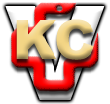 